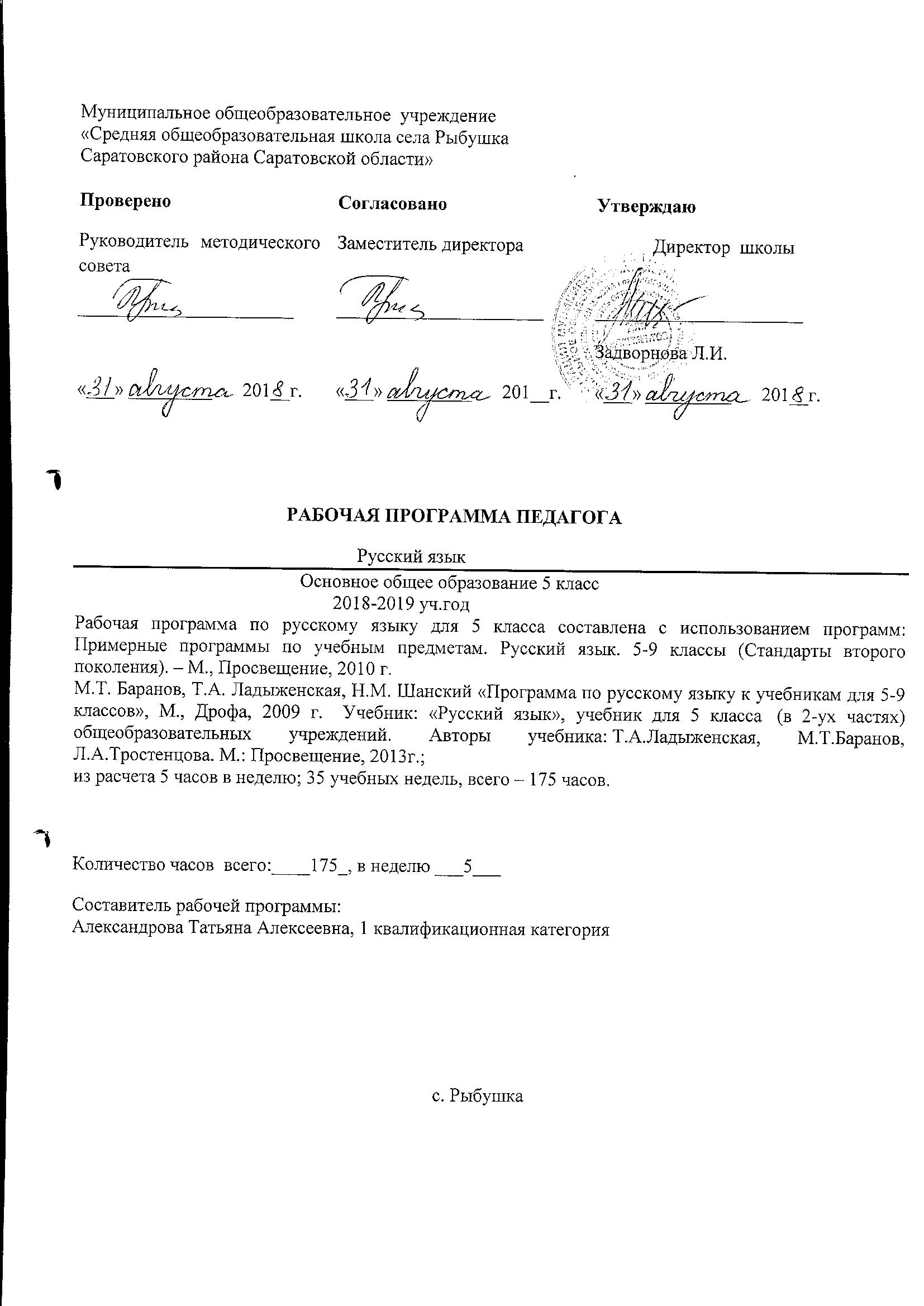                                                               Пояснительная запискаРабочая программа составлена в соответствии с:Федеральным законом РФ «Об образовании в РФ» от 29.12.12. г. №273-ФЗ (с изменениями)Федеральным государственным образовательным стандартом основного общего образования приказ Министерства образования и науки Российской Федерации от 17 декабря . №1897, с внесенными изменениями: приказ № 1577от 31.12.2015) Приказом Министерства образования и науки Российской Федерации от 31.03.2014 № 253 «Об утверждении федерального перечня учебников, рекомендуемых к исполнению при реализации имеющих государственную аккредитацию образовательных программ начального общего, основного общего, среднего общего образования» (с изменениями на 01.03.2017)Программой по русскому языку для 5-9 классов (авторы Т.А. Ладыженская, М.Т. Баранов, Л.А. Тростенцова и др., издательство:  М.: Просвещение, 2016). Учебник «Русский язык 5 класс» в 2-х частях (авторы Т.А. Ладыженская, М.Т. Баранов, Л.А. Тростенцова и др., издательство:  М.: Просвещение, 2017), рекомедован Министерством образования и науки Российской Федерации. Образовательной программой МОУ «СОШ села Рыбушка» Учебным планом МОУ «СОШ села Рыбушка»  на 2018-2019 учебный годПоложением о рабочей программе МОУ «СОШ села Рыбушка»Положением об итоговой аттестации МОУ «СОШ села Рыбушка»Положенем о внутр.системе оценки знаний «МОУ «СОШ села Рыбушка»Цели и задачи изучения предмета Целями и задачами изучения русского (родного) языка в основной школе являются:воспитание духовно богатой, нравственно ориентированной личности с развитым чувством самосознания и общероссийского гражданского сознания, человека, любящего свою родину, знающего и уважающего родной язык как основное средство общения, средство получения знаний в различных сферах человеческой деятельности, средство освоения морально-этических норм, принятых в обществе;овладение системой знаний, языковыми и речевыми умениями и навыками, овладение важнейшими общеучебными умениями и универсальными учебными действиями, формирование навыков самостоятельной учебной деятельности, самообразования;освоение знаний об устройстве языковой системы и закономерности её функционирования, развитие способности опознавать, анализировать, сопоставлять, классифицировать и оценивать языковые факты, обогащение активного и потенциального словарного запаса, расширение объёма используемых в речи грамматических средств, совершенствование орфографической и пунктуационной грамотности;развитие интеллектуальных и творческих способностей обучающихся, развитие речевой культуры учащихся, овладение правилами использования языка в разных ситуациях общения, воспитание стремления к речевому самосовершенствованию, осознание эстетической ценности родного языка;совершенствование коммуникативных способностей, формирование готовности к сотрудничеству, созидательной деятельности, умений вести диалог, искать и находить содержательные компромиссы.           Описание места учебного предмета, курса в учебном плане;  Рабочая программа рассчитана на 175 часов в год – 5 часов в неделю1 четверть – 45 часов2 четверть – 40 час3 четверть – 50 часов4 четверть – 40 часов                                                   Общая характеристика предмета: Программа по русскому языку для 5  класса основной общеобразовательной школы является первым шагом реализации основных идей ФГОС основного общего образования нового поколения. Её характеризует направленность на достижение результатов освоения курса русского языка не только на предметном, но и на личностном и метапредметном уровнях, системно-деятельностный подход, актуализация воспитательной функции учебного предмета «Русский язык».     Программа обеспечивает преемственность обучения с подготовкой учащихся в начальной школе и разработана на основе Примерной программы основного общего образования по русскому языку, созданной с учётом:программы духовно-нравственного развития и воспитания личности гражданина России;фундаментального ядра содержания общего образования по русскому языку;требований к результатам освоения основной образовательной программы основного общего образования;программы развития универсальных учебных действий.     В соответствии с ФГОС и Примерной программой содержание разработанного курса направлено на реализацию следующих целей изучения русского (родного) языка в основной общеобразовательной школе:воспитание духовно богатой, нравственно ориентированной личности с развитым чувством самосознания и общероссийского гражданского сознания; человека, любящего свою родину, свой народ, знающего родной язык и культуру своего народа и уважающего традиции и культуры других народов;воспитание уважения к родному языку, сознательного отношения к нему как явлению культуры; осмысление родного языка как основного средства общения, средства получения знаний в разных сферах человеческой деятельности, средства освоения морально-этических норм, принятых в обществе; осознание эстетической ценности родного языка;овладение русским языком как средством общения в повседневной жизни и учебной деятельности: развитие готовности и способности к речевому взаимодействию и взаимопониманию, сотрудничеству, позитивном, диалогу, содержательным компромиссам; потребности в речевом самосовершенствовании;овладение навыками самостоятельной учебной деятельности, самообразования, важнейшими обшеучебными умениями и универсальными учебными действиями (умения формулировать цели деятельности, планировать её, осуществлять речевой самоконтроль и самокоррекцию; проводить библиографический поиск, извлекать и преобразовывать необходимую информацию из лингвистических словарей различных типов и других источников, включая СМИ и Интернет; осуществлять информационную переработку текста и др.);освоение знаний об устройстве языковой системы и закономерностях её функционирования, о стилистических ресурсах и основных нормах русского литературного языка: развитие способности опознавать, анализировать, сопоставлять, классифицировать и оценивать языковые факты; овладение на этой основе культурой устной и письменной речи, видами речевой деятельности, правилами использования языка в разных ситуациях общения, нормами речевого этикета; обогащение активного и потенциального словарного запаса; расширение используемых в речи грамматических средств; совершенствование способности применять приобретённые знания, умения и навыки в процессе речевого общения в учебной деятельности и повседневной жизни.В 5 классе изучается современный русский литературный язык, поэтому программу школьного курса русского языка составляют основные сведения о нём. Вместе с тем в неё включаются элементы общих сведений о языке, истории языка, его современных разновидностях.Программа содержит:отобранную в соответствии с задачами обучения систему понятий из области фонетики, лексики и фразеологии, морфемики и словообразования, морфологии, синтаксиса и стилистики русского литературного языка, а также некоторые сведения о роли языка в жизни общества и т. д., речеведческие понятия, на основе которых строится работа по развитию связной речи учащихся, формирование коммуникативных умений и навыков, сведения об основных нормах русского литературного языка;сведения о графике, орфографии и пунктуации, перечень видов орфограмм и названий пунктуационных правил.Содержание курса русского (родного) языка в 5 классе обусловлено общей нацеленностью образовательного процесса на достижение метапредметных и предметных целей обучения, что возможно на основе компетентностного подхода, который обеспечивает формирование  и развитие коммуникативной, языковой, лингвистической и культуроведческой компетенции.Коммуникативная компетенция предполагает овладение видами речевой деятельности и основами культуры устной и письменной речи, базовыми умениями и навыками использования языка в жизненно важных для данного возраста сферах и ситуациях общения. Коммуникативная компетентность проявляется в умении определять цели коммуникации, оценивать речевую ситуацию, учитывать коммуникативные намерения и способы коммуникации партнёра, выбирать адекватные стратегии коммуникации, быть готовым к осмысленному изменению собственного речевого поведения. Развитие речи учащихся на уроках русского языка предполагает совершенствование всех видов речевой деятельности (говорения, аудирования (слушания), чтения и письма) и осуществляется в трёх направлениях, составляющих единое целое.Первое направление в развитии речи учащихся – овладение нормами русского литературного языка: литературного произношения, образования форм слов, построения словосочетаний и предложений, употребление слов в соответствии с их лексическим значением и стилевой принадлежностью. Овладение нормами русского литературного языка предполагает систематическую работу по устранению из речи учащихся диалектизмов и жаргонизмов.Второе направление – обогащение словарного запаса и грамматического строя речи учащихся. Обогащение словарного запаса слов на уроках русского языка обеспечивается систематической словарной работой. Обогащение грамматического строя речи детей достигается постоянной работой над синонимией словосочетаний и предложений, наблюдениями над формой, значением и особенностями употребления языковых единиц.Третье направление в развитии речи учащихся – формирование умений и навыков связного изложения мыслей в устной и письменной форме. Развитие связной речи предполагает работу над содержанием, построением и языковым оформлением высказывания, которая осуществляется при выполнении специальных упражнений и при подготовке изложений и сочинений. Она включает формирование и совершенствование умений анализировать тему, составлять план и в соответствии с ним систематизировать материал, правильно отбирать языковые средства.Работа по развитию речи включает в себя формирование навыков выразительного чтения. Занятиям по выразительному чтению предшествует и сопутствует работа над развитием речевого слуха учащихся (умение различать звуки в слове, отчётливо произносить слова, различать ударные и безударные слоги, определять границы предложения, повышать и понижать голос, убыстрять и замедлять темп речи, выделять слова, на которые падает логическое ударение). Языковая и лингвистическая компетенции формируются на основе овладения необходимыми знаниями о языке как знаковой системе и общественном явлении, его устройстве, развитии и функционировании; приобретениях необходимых знаний о лингвистике как о науке; освоение основных норм русского литературного языка; обогащения словарного запаса и грамматического строя речи учащихся; совершенствования орфографической и пунктуационной грамотности; умения пользоваться различными видами лингвистических словарей.Культуроведческая компетенция предполагает осознание родного языка как формы выражения национальной культуры, понимание взаимосвязи языка и истории народа, национально-культурной специфики русского языка, освоение норм русского речевого этикета, культуры межнационального общения; способность объяснять значения слов с национально-культурным компонентом.В рабочей программе реализован коммуникативно-деятельностный подход, предполагающий предъявление материала не только в знаниевой, но и в деятельностной форме. Направленность курса русского (родного) языка на формирование коммуникативной, языковой, лингвистической и культуроведческой компетенции нашла отражение в структуре программы.Школьный курс русского языка в 5 классе предполагает изучение фонетики и графики, лексики и фразеологии, морфемики и словообразования, морфологии и орфографии, первоначальные сведения об основных понятиях синтаксиса и пунктуации. Предусмотрена работа по культуре речи. Вводные уроки о русском языке дают большие возможности для решения воспитательных задач и создают эмоциональный настрой, способствующий повышению интереса к предмету и успешному его изучению. Программа предусматривает прочное усвоение материала, для чего значительное место в ней отводится повторению. Для повторения в начале и в конце года выделяются специальные часы. В 5 классе в разделе «Повторение пройденного в 1 – 4 классах» определено содержание этой работы, что продиктовано необходимостью правильно решать вопросы преемственности между начальным и средним звеном обучения. Каждая тема завершается повторением пройденного. Данная система повторения обеспечивает необходимый уровень прочных знаний и умений.В программе специально выделены часы на развитие связной речи – пятая часть всего учебного времени. Темы по развитию речи – речеведческие понятия и виды работы над текстом – пропорционально распределяются среди грамматического материала.Личностные, метапредметные, предметные результатыЛичностными результатами освоения выпускниками основной школы программы по русскому (родному) языку являются:понимание русского языка как одной из основных национально-культурных ценностей русского народа, определяющей роли родного языка в развитии интеллектуальны, творческих способностей и моральных качеств личности; его значения в процессе получения школьного образования;осознание эстетической ценности русского языка; уважительное отношение к родному языку, гордость за него; потребность сохранить чистоту русского языка как явления национальной культуры; стремление к речевому самосовершенствованию;достаточный объём словарного запаса и усвоенных грамматических средств для свободного выражения мыслей и чувств в процессе речевого общения; способность к самооценке на основе наблюдения за собственной речью.Метапредметными результатами освоения выпускниками основной школы программы по русскому (родному) языку являются:владение всеми видами речевой деятельности:адекватное понимание информации устного и письменного сообщения;владение разными видами чтения;способность извлекать информацию из различных источников, включая средства массовой информации, компакт-диски учебного назначения, ресурсы Интернета; свободно пользоваться словарями различного типа, справочной литературой;овладение приёмами отбора и систематизации материала на определённую тему;способность определять цели предстоящей учебной деятельности, последовательность действий, оценивать достигнутые результаты и адекватно формулировать их в устной и письменной форме;умение воспроизводить прослушанный или прочитанный текст с разной степенью свёрнутости;способность свободно, правильно излагать свои мысли в устной и письменной форме;соблюдение в практике речевого общения основных орфоэпических, лексических, грамматических, стилистических норм современного русского литературного языка; соблюдение основных правил орфографии и пунктуации в процессе письменного общения;умение выступать перед аудиторией сверстников с небольшими сообщениями, докладами;применение приобретённых знаний, умений и навыков в повседневной жизни; способность использовать родной язык как средство получения знаний по другим учебным предметам, применять полученные знания, умения и навыки анализа языковых явлений на межпредметном уровне (на уроках иностранного языка, литературы и т. Д.);коммуникативно целесообразное взаимодействие с окружающими людьми в процессе речевого общения, совместного выполнения каких-либо задач, участия в спорах, обсуждениях; овладение национально-культурными нормами речевого поведения в различных ситуациях формального и неформального межличностного и межкультурного общения.Предметными результатами освоения выпускниками основной школы программы по русскому (родному) языку являются:представление об основных функциях языка, о роли русского языка как национального языка русского народа, как государственного языка Российской Федерации и языка межнационального общения, о связи языка и культуры народа, о роли родного языка в жизни человека и общества;понимание места родного языка в системе гуманитарных наук и его роли в образовании в целом;усвоение основ научных знаний о родном языке; понимание взаимосвязи его уровней и единиц;освоение базовых основ лингвистики;овладение основными стилистическими ресурсами лексики и фразеологии русского языка, основными нормами русского литературного языка (орфоэпическими,  лексическими, грамматическими, орфографическими, пунктуационными), нормами речевого этикета;опознавание и анализ основных единиц языка, грамматических категорий языка;проведение различных видов анализа слова, словосочетания, предложения и текста;понимание коммуникативно-эстетических возможностей лексической и грамматической синонимии и использование их в собственной речевой практике;осознание эстетической функции родного языка, способность оценивать эстетическую сторону речевого высказывания при анализе текстов художественной литературы. Основное содержаниеОсновное содержание разработанного курса полностью соответствует Примерной программе основного общего образования по русскому языку. В ней выделяются три сквозные содержательные линии:содержание, обеспечивающее формирование коммуникативной компетенции;содержание, обеспечивающее формирование языковой и лингвистической (языковедческой) компетенций;содержание, обеспечивающее формирование культуроведческой компетенции.В разработанном курсе указанные содержательные линии неразрывно взаимосвязаны и интегрированы, что отражено в Тематическом планировании.Содержание курса (5 класс)Содержание, обеспечивающее формирование коммуникативной компетенцииРаздел 1. Речь и речевое общение Речь и речевое общение. Речевая ситуация. Речь устная и письменная. Речь диалогическая и монологическая. Монолог и его виды. Диалог и его виды.Осознание основных особенностей устной и письменной речи. Различение диалогической и монологической речи. Владение различными видами диалога и монолога. Владение нормами речевого поведения в типичных ситуациях формального и неформального межличностного общения.Раздел 2. Речевая деятельностьВиды речевой деятельности: чтение, аудирование (слушание), говорение, письмо.Овладение основными видами речевой деятельности. Адекватное понимание основной и дополнительной информации текста, воспринимаемого зрительно или на слух. Передача содержания прочитанного или прослушанного текста в сжатом или развёрнутом виде в соответствии с ситуацией речевого общения. Овладение практическими умениями просмотрового, ознакомительного, изучающего чтения, приёмами работы с учебной книгой и другими информационными источниками. Овладение различными видами аудирования Создание устных и письменных монологических, а также устных диалогических высказываний разной коммуникативной направленности с учётом целей и ситуации общения. Отбор и систематизация материала на определённую тему.Раздел 3. ТекстПонятие текста, основные признаки текста (членимость, смысловая цельность, связность). Тема, основная мысль текста. Микротема текста. Функционально-смысловые типы речи: описание, повествование, рассуждение. Анализ текста с точки зрения его темы, основной мысли, структуры, принадлежности к функционально-смысловому типу речи. Деление текста на смысловые части и составление плана. Соблюдение норм построения текста (логичность, последовательность, связность, соответствие теме и т. д.). Оценивание и редактирование устного и письменного речевого высказывания.Раздел 4. Функциональные разновидности языкаФункциональные разновидности языка: разговорный язык; функциональные стили: научный, язык художественной литературы. Основные жанры разговорной речи (рассказ, беседа).Установление принадлежности текста к определённой функциональной разновидности языка. Создание письменных высказываний разных типов речи: описание, повествование, рассуждение.Содержание, обеспечивающее формирование языковой и лингвистической (языковедческой) компетенцийРаздел 5. Общие сведения о языкеОсознание важности коммуникативных умений в жизни человека, понимание роли русского языка в жизни общества и государства в современном мире. Осознание красоты, богатства, выразительности русского языка.Раздел 6. Фонетика и орфоэпияФонетика как раздел лингвистики. Звук как единица языка. Система гласных звуков. Система согласных звуков. Изменение звуков в речевом потоке. Элементы фонетической транскрипции. Слог ударение. Орфоэпия как раздел лингвистики. Основные правила нормативного произношения и ударения. Орфоэпический словарь.Совершенствование навыков различения ударных и безударных гласных, звонких и глухих, твёрдых и мягких согласных. Объяснение с помощью элементов транскрипции особенностей произношения и написания слов. Проведение фонетического разбора слов. Нормативное произношение слов. Оценка собственной и чужой речи с точки зрения орфоэпической правильности. Использование орфоэпического словаря для овладения произносительной культурой.Раздел 7. ГрафикаГрафика как раздел лингвистики. Соотношение звука и буквы. Обозначение на письме твёрдости и мягкости согласных. Способы обозначения [j]. Совершенствование навыков сопоставления звукового и буквенного состава слова. Использование знания алфавита при поиске информации в словарях, справочниках, энциклопедиях, в СМС-сообщениях.Раздел 8. Морфемика и словообразованиеМорфемика как раздел лингвистики. Морфема как минимальная значимая единица языка. Словообразующие и формообразующие морфемы. Окончание как формообразующая морфема. Приставка, суффикс как словообразующие морфемы. Корень. Однокоренные слова. Чередование гласных и согласных в корнях слов. Варианты морфем. Возможность исторических изменений в структуре слова. Понятие об этимологии. Этимологический словарь.Осмысление морфемы как значимой единицы языка. Осознание роли морфем в процессах формо- и словообразования. Применение знаний по морфемике в практике правописания.Раздел 9. Лексикология и фразеологияЛексикология как раздел лингвистики. Слово как единица языка. Лексическое значение слова. Однозначные и многозначные слова; прямое и переносное значения слова. Переносное значение слов как основа тропов. Синонимы. Антонимы. Омонимы. Словари синонимов и антонимов русского языка. Разные виды лексических словарей и их роль в овладении словарным богатством родного языка.Извлечение необходимой информации из лексических словарей различных типов (толкового словаря, словарей синонимов, антонимов, фразеологического словаря и т. п.) и использование её в различных видах деятельности.Раздел 10. МорфологияМорфология как раздел грамматики. Части речи как лексико-грамматические разряды слов. Система частей речи в русском языке. Самостоятельные (знаменательные) части речи. Общее грамматическое значение, морфологические и синтаксические свойства имени существительного, имени прилагательного, местоимения, глагола, наречия. Словари грамматических трудностей.Распознавание частей речи по грамматическому значению, морфологическим признакам и синтаксической роли. Проведение морфологического разбора слов разных частей речи. Нормативное употребление форм слов различных частей речи. Применение морфологических знаний и умений в практике правописания.Раздел 11. СинтаксисСинтаксис как раздел грамматики. Словосочетание и предложение как единицы синтаксиса. Виды предложений по цели высказывания и эмоциональной окраске. Грамматическая основа предложения, главные и второстепенные члены. Структурные типы простых предложений: двусоставные и односоставные, распространённые и нераспространённые, предложения осложнённой и неосложнённой структуры. Однородные члены предложения, обращение. Классификация сложных предложений. Прямая речьПроведение синтаксического разбора словосочетаний и предложений разных видов. Оценка собственной и чужой речи с точки зрения правильности, уместности и выразительности употребления синтаксических конструкций. Применение синтаксических знаний и умений в практике правописания.Раздел 12. Правописание: орфография и пунктуацияОрфография как система правил правописания. Понятие орфограммы. Правописание гласных и согласных в составе морфем. Правописание Ъ и Ь. Употребление прописной и строчной буквы. Перенос слов. Орфографические словари и справочники. Пунктуация как система правил правописания. Знаки препинания и их функции. Знаки препинания в конце предложения. Знаки препинания в простом неосложнённом предложении. Знаки препинания в простом осложнённом предложении. Знаки препинания в сложном предложении. Знаки препинания при прямой речи, в диалоге.Овладение орфографической и пунктуационной зоркостью. Соблюдение основных орфографических и пунктуационных норм в письменной речи. Опора на фонетический, морфемный и морфологический анализ при выборе правильного написания слова. Опора на грамматико-интонационный анализ при объяснении расстановки знаков препинания в предложении. Использование орфографических словарей и справочников по правописанию.Содержание, обеспечивающее формирование культуроведческой компетенцииРаздел 13. Язык и культураВзаимосвязь языка и культуры, истории народа. Русский речевой этикет.Уместное использование правил русского речевого этикета в учебной деятельности и повседневной жизни.ПРИ РЕАЛИЗАЦИИ ПРОГРАММЫ используются:элементы следующих технологий: личностно ориентированное обучение (коммуникативно-диалоговые технологии, сотрудничество,  алгоритмическую,   коллективное  взаимообучение,  проектное обучение,  разноуровневое обучение), дифференцированное обучение, обучение с применением ИКТ, игровые технологии).формы организации познавательной деятельности   учащихся на уроке:Индивидуальная – выполнение учебных заданий каждым учеником  самостоятельно на уровне его способностей и возможностей.Коллективная – это такая форма, при которой коллектив обучает каждого своего члена, и в то же время каждый член коллектива принимает активное участие в обучении всех его членов.Групповая – в процессе ее предполагается сотрудничество нескольких человек, перед ними ставится конкретная учебно-познавательная задача.Парная форма, когда учебная задача выполняется усилиями пары. Целесообразно, когда успевающий ученик выполняет функцию учителя.Фронтальная – одновременное участие всех школьников в общей для всех учебной деятельности под руководством учителя.Методы управления учебно-познавательной деятельностью: указание, предъявление требований, направляющие вопросы, индивидуальная  поддержка;На уроках используются методы познавательной деятельности и методы - отражающие логический путь познания.Для повышения интереса учащихся к предмету используются методы: эмоционального воздействия, стимулирование личностной значимости учения, организация познавательной деятельности, контроль образовательного процесса (словесные методы, работа с информацией, практическая работа, методы контроля и т.д.). Учебный процесс при этом выступает ориентиром в освоении методов познания, конкретных видов деятельности и действий, интеграции всего в конкретные компетенции.Применяются  следующие типы уроков:   Урок открытия нового знания. Предполагаются  совместные усилия учителя и учеников для решения общей проблемной познавательной задачи. На таком уроке используется демонстрационный материал на компьютере, разработанный учителем или учениками, мультимедийные продукты.Урок рефлексия. Предполагает выполнение работ и заданий разного вида.Урок–игра. На основе игровой деятельности учащиеся познают новое,Урок обобщения и систематизации знаний. Закрепляют изученное, отрабатывают различные учебные навыки. Вырабатываются у учащихся умения и навыки решения задач на уровне обязательной и возможной подготовке.Урок развивающего контроля. Контроль знаний по пройденной теме.Виды контроля, сокращения: ПР – проверочная работаТР – творческая работаСР – самостоятельная работаКР – контрольная работаПДЗ – проверка домашнего заданияУО – устный опросФО – фронтальный опрос (экспресс-опрос)З – зачетВЧ – выразительное чтениеТребования к результатам освоения программы:I. Учащиеся должны знать определения основных изучаемых в V классе языковых единиц, речеведческих понятий, орфографических и пунктуационных правил, обосновывать свои ответы, приводя нужные примеры.II. К концу V класса учащиеся должны овладеть следующими умениями и навыками:речевая деятельность:        аудирование:понимать основное содержание небольшого по объему научно-учебного и художественного текста, воспринимаемого на слух; выделять основную мысль, структурные части исходного текста;            чтение:владеть техникой чтения; выделять в тексте главную и второстепенную информацию; разбивать текст на смысловые части и составлять простой план; отвечать на вопросы по содержанию прочитанного текста; владеть ознакомительным и изучающим видами чтения;прогнозировать содержание текста по заголовку, названию параграфа учебника; извлекать информацию из лингвистических словарей разных видов; правильно расставлять логические ударения, паузы; выбирать уместный тон речи при чтении текста вслух;говорение:доказательно отвечать на вопросы учителя; подробно и сжато излагать прочитанный текст, сохраняя его строение, тип речи; создавать устные высказывания, раскрывая тему и развивая основную мысль; выражать свое отношение к предмету речи с помощью разнообразных языковых средств и интонации;письмо:подробно и сжато пересказывать тексты разных типов речи; создавать письменные высказывания разных типов речи; составлять план сочинения и соблюдать его в процессе письма; определять и раскрывать тему и основную мысль высказывания; делить текст на абзацы; писать небольшие по объему тексты (сочинения-миниатюры разных стилей, в том числе и научного); пользоваться разными видами словарей в процессе написания текста; выражать свое отношение к предмету речи; находить в тексте типовые фрагменты описания, повествования, рассуждения; подбирать заголовок, отражающий тему и основную мысль текста;использовать элементарные условные обозначения речевых ошибок (ошибки в выделении абзаца, неоправданный повтор слов, неправильное употребление местоимений, избыточная информация и др.); исправлять недочеты в содержании высказывания и его построении;фонетика и орфоэпия:выделять в слове звуки речи, давать им фонетическую характеристику; различать ударные и безударные слоги, не смешивать звуки и буквы;использовать элементы упрощенной транскрипции для обозначения анализируемого звука и объяснения написания слова; находить в художественном тексте явления звукописи; правильно произносить гласные, согласные звуки и их сочетания в слове, а также наиболее употребительные слова и формы изученных частей речи; работать с орфоэпическим словарем;графика:правильно произносить названия букв русского алфавита; свободно пользоваться алфавитом, работая со словарями; проводить сопоставительный анализ звукового и буквенного состава слова;морфемика:выделять морфемы на основе смыслового анализа слова; подбирать однокоренные слова с учетом значения слова; учитывать различия в значении однокоренных слов, вносимые приставками и суффиксами; пользоваться словарем значения морфем и словарем морфемного строения слов; объяснять особенности использования слов с эмоционально-оценочными суффиксами в художественных текстах;лексикология и фразеология:объяснять лексическое значение слов и фразеологизмов разными способами (описание, краткое толкование, подбор синонимов, антонимов, однокоренных слов); пользоваться толковыми словарями для определения и уточнения лексического значения злова, словарями синонимов, антонимов, фразеологизмов; распределять слова на тематические группы; употреблять слова в соответствии с их лексическим значением; различать прямое и переносное значение слов; отличать омонимы от многозначных слов; подбирать синонимы и антонимы; выбирать из синонимического ряда наиболее точное и уместное слово; находить в тексте выразительные приемы, основанные на употреблении слова в переносном значении; владеть наиболее употребительными оборотами русского речевого этикета; использовать синонимы как средство связи предложений в тексте и как средство устранения неоправданного повтора;морфология:различать части речи; правильно указывать морфологические признаки; уметь изменять части речи;орфография:находить орфограммы в морфемах; группировать слова по видам орфограмм; владеть правильным способом подбора однокоренных слов, а также приемами применения изученных правил орфографии; устно объяснять выбор написания и использовать на письме специальные графические обозначения; самостоятельно подбирать слова на изученные правила;синтаксис и пунктуация:выделять словосочетания в предложении; определять главное и зависимое слово; составлять схемы словосочетаний изученных видов и конструировать словосочетания по заданной схеме; выделять основы предложений с двумя главными членами; конструировать предложения по заданным типам грамматических основ; характеризовать предложения по цели высказывания, наличию или отсутствию второстепенных членов, количеству грамматических основ; правильно интонировать предложения, различные по цели высказывания и эмоциональной окраске, использовать повествовательные и вопросительные предложения как пункты плана высказывания, соблюдать верную интонацию конца предложений; устно объяснять постановку знаков препинания в предложениях, изученных синтаксических конструкциях и использовать на письме специальные графические обозначения; самостоятельно подбирать примеры на изученное пунктуационное правило.Организация контроляВыявление итоговых результатов изучения темы завершается контрольной работой. Контрольные работы составлены с учетом обязательных результатов обучения.Для оценки достижений обучающегося используются следующие виды и формы контроля:ТестЗачетДиктантВзаимоконтрольСамоконтрольКонтроль знаний учащихся:Входной (нулевой) срез – 1(сентябрь)Итоговый  срез (1 полугодие)  - 1  (декабрь)Контрольные работы -   (по плану)                     Итоговый  контроль  за курс  5 класса  -   1 (май). Изучение учебного курса в  5 классе заканчивается итоговой контрольной работой в письменной форме.График работ  по развитию речиГрафик контрольных работ и зачетовНормы оценки знаний, умений и навыков учащихся по русскому языку«Нормы оценки...» призваны обеспечить одинаковые требования к знаниям, умениям и навыкам учащихся по русскому языку. В них устанавливаются: 1) единые критерии оценки различных сторон владения устной и письменной формами русского языка (критерии оценки орфографической и пунктуационной грамотности, языкового оформления связного высказывания, содержания высказывания); 2) единые нормативы оценки знаний, умений и навыков; 3) объем различных видов контрольных работ; 4) количество отметок за различные виды контрольных работ.Ученикам предъявляются требования только к таким умениям и навыкам, над которыми они работали или работают к моменту проверки. На уроках русского языка проверяются: 1) знание полученных сведений о языке; 2) орфографические и пунктуационные навыки; 3) речевые умения. Оценка устных ответов учащихсяУстный опрос является одним из основных способов учета знаний учащихся по русскому языку. Развернутый ответ ученика должен представлять собой связное, логически последовательное сообщение на определенную тему, показывать его умение применять определения, правила в конкретных случаях.При оценке ответа ученика надо руководствоваться следующими критериями: 1) полнота и правильность ответа; 2) степень осознанности, понимания изученного; 3) языковое оформление ответа.Оценка «5» ставится, если ученик: 1) полно излагает изученный материал, дает правильные определения языковых понятий; 2) обнаруживает понимание материала, может обосновать свои суждения, применить знания на практике, привести необходимые примеры не только по учебнику, но и самостоятельно составленные; 3) излагает материал последовательно и правильно с точки зрения норм литературного языка.Оценка «4» ставится, если ученик дает ответ, удовлетворяющий тем же требованиям, что и для оценки «5», но допускает 1—2 ошибки, которые сам же исправляет, и 1 — 2 недочета в последовательности и языковом оформлении излагаемого.Оценка «3» ставится, если ученик обнаруживает знание и понимание основных положений данной темы, но: 1) излагает материал неполно и допускает неточности в определении понятий или формулировке правил; 2) не умеет достаточно глубоко и доказательно обосновать свои суждения и привести свои примеры; 3) излагает материал непоследовательно и допускает ошибки в языковом оформлении излагаемого.Оценка «2» ставится, если ученик обнаруживает незнание большей части соответствующего раздела изучаемого материала, допускает ошибки в формулировке определений и правил, искажающие их смысл, беспорядочно и неуверенно излагает материал.Оценка «2» отмечает такие недостатки в подготовке ученика, которые являются серьезным препятствием к успешному овладению последующим материалом.   Оценка («5», «4», «3») может ставиться не только за единовременный ответ (когда на проверку подготовки ученика отводится определенное время), но и за рассредоточенный во времени, т. е. за сумму ответов, данных учеником на протяжении урока (выводится поурочный балл), при условии, если в процессе урока не только заслушивались ответы учащегося, но и осуществлялась проверка его умения применять знания на практике. Оценка диктантовДиктант — одна из основных форм проверки орфографической и пунктуационной грамотности.Для диктантов целесообразно использовать связные тексты, которые должны отвечать нормам современного литературного языка, быть доступными по содержанию учащимся данного класса.Объем диктанта устанавливается: для V класса — 90— 100 слов, для VI класса - 100-110, для VII - 110-120, для VIII - 120-150, для IX класса — 150—170 слов. (При подсчете слов учитываются как самостоятельные, так и служебные слова.)Контрольный словарный диктант проверяет усвоение слов с непроверяемыми и труднопроверяемыми орфограммами. Он может состоять из следующего количества слов: для V класса — 15-20, для VI класса - 20-25, для VII класса - 25-30, для VIII класса - 30 - 35, для IX класса - 35 - 40.Диктант, имеющий целью проверку подготовки учащихся по определенной теме, должен включать в себя основные орфограммы или пунктограммы этой темы, а также обеспечивать выявление прочности ранее приобретенных навыков. Итоговые диктанты, проводимые в конце четверти и года, проверяют подготовку учащихся, как правило, по всем изученным темам.Для контрольных диктантов следует подбирать такие тексты, в которых изучаемые в данной теме орфограммы и пунктограммы были бы представлены не менее чем 2 — 3 случаями. Из изученных ранее орфограмм и пунктограмм включаются основные; они должны быть представлены 1 — 3 случаями. В целом количество проверяемых орфограмм и пунктограмм не должно превышать: в V классе — 12 различных орфограмм и 2 — 3 пунктограмм, в VI классе — 16 различных орфограмм и 3 — 4 пунктограмм, в VII классе -20 различных орфограммы и 4-5 пунктограмм, в VIII классе - 24 различных орфограмми 10 пунктограмм, в IX классе — 24 различных орфограммы и 15 пунктограмм.В тексты контрольных диктантов могут включаться только те вновь изученные орфограммы, которые в достаточной мере закреплялись (не менее чем на двух-трех предыдущих уроках).В диктантах должно быть: в V классе — не более 5 слов, в VI—VII классах - не более 7 слов, в VIII-IX классах - не более 10 различных слов с непроверяемыми и труднопроверяемыми написаниями, правописанию которых ученики специально обучались.До конца первой четверти (а в V классе — до конца первого полугодия) сохраняется объем текста, рекомендованный для предыдущего класса.При оценке диктанта исправляются, но не учитываются орфографические и пунктуационные ошибки:1) в переносе слов;	2) на правила, которые не включены в школьную программу;3) на еще не изученные правила;4) в словах с непроверяемыми написаниями, над которыми не проводилась специальная работа;5) в передаче авторской пунктуации.Исправляются, но не учитываются описки, неправильные написания, искажающие звуковой облик слова, например: «ра-по-тает» (вместо работает), «дулпо» (вместо дупло), «мемля» (вместо земля).При оценке диктантов важно также учитывать характер ошибки. Среди ошибок следует выделять негрубые, т. е. не имеющие существенного значения для характеристики грамотности. При
подсчете ошибок две негрубые считаются за одну. К негрубым
относятся ошибки:	1) в исключениях из правил;2) в написании большой буквы в составных собственных наименованиях;3) в случаях слитного и раздельного написания приставок в наречиях, образованных от существительных с предлогами, правописание которых не регулируется правилами;4) в случаях раздельного и слитного написания не с прилагательными и причастиями, выступающими в роли сказуемого;5) в написании ы и и после приставок;6) в случаях трудного различения не я ни (Куда он только не обращался! Куда он ни обращался, никто не мог дать ему ответ. Никто иной не...; не кто иной, как; ничто иное не...; не что иное, как и др.);7) в собственных именах нерусского происхождения;8) в случаях, когда вместо одного знака препинания поставлен другой;9) в пропуске одного из сочетающихся знаков препинания или в нарушении их последовательности.Необходимо учитывать также повторяемость и однотипность ошибок. Если ошибка повторяется в одном и том же слове или в корне однокоренных слов, то она считается за одну ошибку.Однотипными считаются ошибки на одно правило, если условия выбора правильного написания заключены в грамматических (в армии, вообще; колют, борются) и фонетических (пирожок, сверчок) особенностях данного слова.Не считаются однотипными ошибки на такое правило, в котором для выяснения правильного написания одного слова требуется подобрать другое (опорное) слово или его форму (вода — воды, рот — ротик, грустный — грустить, резкий — резок).Первые три однотипные ошибки считаются за одну ошибку, каждая следующая подобная ошибка учитывается самостоятельно.Примечание. Если в одном непроверяемом слове допущены 2 и более ошибок, то все они считаются за одну ошибку.При наличии в контрольном диктанте более 5 поправок (исправление неверного написания на верное) оценка снижается на один балл. Отличная оценка не выставляется при наличии трех и более исправлений.Диктант оценивается одной отметкой.Оценка «5» выставляется за безошибочную работу, а также при наличии в ней 1 негрубой орфографической или 1 негрубой пунктуационной ошибки.Оценка «4» выставляется при наличии в диктанте 2 орфографических и 2 пунктуационных ошибок, или 1 орфографической и 3 пунктуационных ошибок, или 4 пунктуационных при отсутствии орфографических ошибок. Оценка «4» может выставляться при 3 орфографических ошибках, если среди них есть однотипные.Оценка «3» выставляется за диктант, в котором допущены 4 орфографические и 4 пунктуационные ошибки, или 3 орфографические и 5 пунктуационных ошибок, или 7 пунктуационных ошибок при отсутствии орфографических ошибок. В IV классе допускается выставление оценки «3» за диктант при 5 орфографических и 4 пунктуационных ошибках. Оценка «3» может быть поставлена также при наличии 6 орфографических и 6 пунктуационных ошибках, если среди тех и других имеются однотипные и негрубые ошибки.Оценка «2» выставляется за диктант, в котором допущено до 7 орфографических и 7 пунктуационных ошибок, или 6 орфографических и 8 пунктуационных ошибок, 5 орфографических и 9 пунктуационных ошибок, 8 орфографических и 6 пунктуационных ошибок.При большем количестве ошибок диктант оценивается баллом «1».При некоторой вариативности количества ошибок, учитываемых при выставлении оценки за диктант, следует принимать во внимание предел, превышение которого не позволяет выставлять данную оценку. Таким пределом является для оценки «4» 2 орфографические ошибки, для оценки «3» — 4 орфографические ошибки (для V класса - 5 орфографических ошибок), для оценки «2» — 7 орфографических ошибок.В комплексной контрольной работе, состоящей из диктанта и дополнительного (фонетического, лексического, орфографического, грамматического) задания, выставляются две оценки (за каждый вид работы).При оценке выполнения дополнительных заданий рекомендуется руководствоваться следующим:Оценка «5» ставится, если ученик выполнил все задания верно.Оценка «4» ставится, если ученик выполнил правильно не менее 3/4 заданий.Оценка «3» ставится за работу, в которой правильно выполнено не менее половины заданий.Оценка «2» ставится за работу, в которой не выполнено более половины заданий.Примечание. Орфографические и пунктуационные ошибки, допущенные при выполнении дополнительных заданий, учитываются при выведении оценки за диктант.При оценке контрольного словарного диктанта рекомендуется руководствоваться следующим:Оценка «5»  ставится за диктант, в котором нет ошибок.Оценка «4» ставится за диктант, в котором ученик допустил 1 — 2 ошибки.Оценка «3» ставится за диктант, в котором допущено 3 — 4 ошибки.Оценка «2» ставится за диктант, в котором допущено до 7 ошибок.  Оценка сочинений и изложенийСочинения и изложения — основные формы проверки умения правильно и последовательно излагать мысли, уровня речевой подготовки учащихся.Сочинения и изложения в V—IX классах проводятся в соответствии с требованиями раздела программы «Развитие навыков связной речи».Примерный объем текста для подробного изложения: в V классе -100-150 слов, в VI классе - 150-200, в VII классе - 200-250, в VIII классе - 250-350, в IX классе - 350-450 слов.Объем текстов итоговых контрольных подробных изложений в VIII и IX классах может быть увеличен на 50 слов в связи с тем, что на таких уроках не проводится подготовительная работа.Рекомендуется следующий примерный объем классных сочинений: в V классе — 0,5— 1,0 страницы, в VI классе —1,0—1,5, в VII классе - 1,5-2,0, в VIII классе - 2,0-3,0, в IX классе - 3,0-4,0 страницы.К указанному объему сочинений учитель должен относиться как к примерному, так как объем ученического сочинения зависит от многих обстоятельств, в частности, от стиля и жанра сочинения, характера темы и замысла, темпа письма учащихся, их общего развития.С помощью сочинений и изложений проверяются: 1) умение раскрывать тему; 2) умение использовать языковые средства в соответствии со стилем, темой и задачей высказывания; 3) соблюдение языковых норм и правил правописания.Любое сочинение и изложение оценивается двумя отметками: первая ставится за содержание и речевое оформление, вторая - за грамотность, т. е. за соблюдение орфографических, пунктуационных и языковых норм. Обе оценки считаются оценками по русскому языку, за исключением случаев, когда проводится работа, проверяющая знания учащихся по литературе. В этом случае первая оценка (за содержание и речь) считается оценкой по литературе.Содержание сочинения и изложения оценивается по следующим критериям:соответствие работы ученика теме и основной мысли;    полнота раскрытия темы; правильность фактического материала;последовательность изложения.При оценке речевого оформления сочинений и изложений учитывается:разнообразие словаря и грамматического строя речи;стилевое единство и выразительность речи;число речевых недочетов.Грамотность оценивается по числу допущенных учеником ошибок - орфографических, пунктуационных и грамматических. 1Основные критерии оценки«5»Содержание и речь1. Содержание работы полностью соответствует теме.2. Фактические ошибки отсутствуют.3. Содержание излагается последовательно.	-4. Работа отличается богатством словаря, разнообразием используемых синтаксических конструкций, точностью словоупотребления.5. Достигнуто стилевое единство и выразительность текста.В целом в работе допускается 1 недочет в содержании и 1 — 2 речевых недочета.ГрамотностьДопускается: 1 орфографическая, или 1 пунктуационная, или 1 грамматическая ошибка.«4»Содержание и речь1. Содержание работы в основном соответствует теме (имеются незначительные отклонения от темы).2. Содержание в основном достоверно, но имеются единичные фактические неточности.3. Имеются незначительные нарушения последовательности в изложении мыслей.4. Лексический и грамматический строй речи достаточно разнообразен.5. Стиль работы отличается единством и достаточной выразительностью.В целом в работе допускается не более 2 недочетов в содержании и не более 3 — 4 речевых недочетов.Грамотность	Допускаются: 2 орфографические и 2 пунктуационные ошибки, или 1 орфографическая и 3 пунктуационные ошибки, или 4 пунктуационные ошибки при отсутствии орфографических ошибок, а также 2 грамматические ошибки.  «3»Содержание и речь1. В работе допущены существенные отклонения от темы.2. Работа достоверна в главном, но в ней имеются отдельные фактические неточности.3. Допущены отдельные нарушения последовательности изложения.4. Беден словарь, и однообразны употребляемые синтаксические конструкции, встречается неправильное словоупотребление.5. Стиль работы не отличается единством, речь недостаточно выразительна.В целом в работе допускается не более 4 недочетов в содержании и 5 речевых недочетов.ГрамотностьДопускаются: 4 орфографические и 4 пунктуационные ошибки, или 3 орфографические ошибки и 5 пунктуационных ошибок, или 7 пунктуационных при отсутствии орфографических ошибок (в IV классе — 5 орфографических ошибок и 4 пунктуационные ошибки), а также 4 грамматические ошибки.«2»Содержание и речь1. Работа не соответствует теме.2. Допущено много фактических неточностей.3. Нарушена последовательность изложения мыслей во всех частях работы, отсутствует связь между ними, работа не соответствует плану.4. Крайне беден словарь, работа написана короткими однотипными предложениями со слабо выраженной связью между ними, часты случаи неправильного словоупотребления.5. Нарушено стилевое единство текста.В целом в работе допущено более 6 недочетов в содержании и до 7 речевых недочетов.ГрамотностьДопускаются: 7 орфографических и 7 пунктуационных ошибок, или 6 орфографических и 8 пунктуационных ошибок, 5 орфографических и 9 пунктуационных ошибок, 8 орфографических и 6 пунктуационных ошибок, а также 7 грамматических ошибок.Ошибки и недочеты в сочинениях и изложенияхСледует различать понятия «ошибка» и «недочет». Ошибка - это нарушение требований к правильности речи, нарушение норм литературного языка. О ней мы говорим «так сказать нельзя». Недочет - это нарушение рекомендаций, связанных с понятием хорошей, коммуникативно-целесообразной речи. Ошибку мы оцениваем с позиции «это неправильно», недочет - с позиции «это хуже, чем могло бы быть сказано или написано». Другими словами, недочет - это скорее не ошибка, а некоторая шероховатость речи.Речевые недочеты свидетельствуют о том, что школьник не научился подчинять отбор слов и выражений задаче речи. Выбранные им языковые средства неточно передают мысль или искажают ее, не раскрывают отношения автора к описываемым фактам, не соответствуют стилю изложения. Речевыми недочетами можно считать:- повторение одного и того же слова;- однообразие словарных конструкций;- неудачный порядок слов;- различного рода стилевые смешения.Ошибки в содержании сочинений и изложенийОшибки в содержании сочинения или изложения показывают, что ученик не овладел полностью умением составлять программу высказывания: недостаточно знаком с фактическим материалом по теме высказывания; не умеет отбирать сведения так, чтобы раскрыть заявленную тему; не владеет логикой изложения. Фактические ошибкиВ изложении:неточности, искажения текста в обозначении времени, места событий, последовательности действий, причинно-следственных связей.В сочинении:искажение имевших место событий, неточное воспроизведение источников, имен собственных, мест событий, дат.Логические ошибки-нарушение последовательности в высказывании;-отсутствие связи между частями сочинения (изложения) и между предложениями;-неоправданное повторение высказанной ранее мысли;-раздробление одной микротемы другой микротемой;-несоразмерность частей высказывания или отсутствие необходимых частей;-перестановка частей текста (если она не обусловлена заданием к изложению);-неоправданная подмена лица, от которого ведется повествование. К примеру, повествование ведется сначала от первого, а потом от третьего лица.Речевые ошибкиК речевым ошибкам относятся ошибки и недочеты в употреблении слов и построении текста. Первые, в свою очередь, делятся на семантические и стилистические.К речевым семантическим ошибкам можно отнести следующие нарушения:•	употребление слова в несвойственном ему значении, например: мокрыми ресницами он шлепал себя по лицу; реки с налипшими на них городами; устав ждать, братик опрокинул подбородок на стол;•неразличение (смешение) паронимов или синонимов, например: рука болталась, как плетень; учитель не должен потакать прихотям ребенка и идти у него на поводке;•нарушение лексической сочетаемости, например: Чичиков постепенно покидает город; пули не свистели над ушами;•употребление лишних слов, например: опустив голову вниз; он впервые познакомился с Таней случайно;•пропуск, недостаток нужного слова, например: Сережа смирно сидит в кресле, закутанный белой простыней, и терпеливо ждет конца (о стрижке);•стилистически неоправданное употребление ряда однокоренных слов, например: характерная черта характера; приближался все ближе и ближе;Стилистические ошибки представляют собой следующие нарушения, которые связаны с требованиями к выразительности речи:•неоправданное употребление в авторской речи диалектных и просторечных слов, например: У Кити было два парня: Левин и Вронский;•	неуместное употребление эмоционально окрашенных слов и конструкций, особенно в авторской речи, например: Рядом сидит папа (вместо отец) одного из малышей;•смешение лексики разных исторических эпох;•употребление штампов.Речевые ошибки в построении текста:•бедность и однообразие синтаксических конструкций;•нарушение видовременной соотнесенности глагольных форм, например: Когда Пугачев выходил из избы и сел в карету, Гринев долго смотрел ему вслед;•стилистически неоправданное повторение слов;•	неудачное употребление местоимений для связи предложений или частей текста, приводящее к неясности, двусмысленности речи, например: Иванов закинул удочку, и она клюнула;•неудачный порядок слов.Грамматические ошибкиГрамматические ошибки - это нарушение грамматических норм образования языковых единиц и их структуры.Анализ грамматических ошибок помогает учителю определить, какими нормами языка (словообразовательными, морфологическими, синтаксическими) не владеет ученик. Разновидности грамматических ошибок•	Словообразовательные, состоящие в неоправданном словосочинительстве или видоизменении слов нормативного языка (например, надсмешка, подчерк, нагинаться, спинжак, беспощадство, публицизм и т.п.). Такие ошибки нельзя воспринимать как орфографические.•	Морфологические, связанные с ненормативным образованием форм слов и употреблением частей речи (писав свои произведения, не думал, что очутюсь в полной темноте; одни англичанины; спортсмены в кан оях; ихний улыбающий ребенок; ложит и т.д.)•СинтаксическиеА) Ошибки в структуре словосочетаний, в согласовании и управлении, например: браконьерам, нарушающих закон; жажда к славе;Б) ошибки в структуре простого предложения:- нарушение связи между подлежащим и сказуемым, например: солнце села; но не вечно ни юность, ни лето; это было моей единственной книгой в дни войны;- нарушение границы предложения, например: Собаки напали на след зайца. И стали гонять его по вырубке;- разрушение ряда однородных членов, например: настоящий учитель верен своему делу и никогда не отступать от своих принципов. Почти все вещи в доме большие: шкафы, двери, а еще грузовик и комбайн;- ошибки в предложениях с причастными и деепричастными оборотами, например; причалившая лодка к берегу; На картине «Вратарь» изображен мальчик, широко расставив ноги, упершись руками в колени;- местоименное дублирование одного из членов предложения, чаще подлежащего, например: Кусты, они покрывали берег реки;- пропуски необходимых слов, например: Владик прибил доску и побежал в волейбол.в) ошибки в структуре сложного предложения:- смешение сочинительной и подчинительной связи, например: Когда ветер усиливается, и кроны деревьев шумят под его порывами;- отрыв придаточного от определяемого слова, например: Сыновья Тараса только что слезли с коней, которые учились в Киевской бурсе;г) смешение прямой и косвенной речи;д) разрушение фразеологического оборота без особой стилистической установки, например: терпеть не могу сидеть сложив руки; хохотала как резаная.Грамматические ошибки следует отличать от орфографических. Орфографическая ошибка может быть допущена только на письме, ее нельзя услышать. Грамматическая ошибка не только видима, но и слышима. Простой прием чтения вслух по орфоэпическим правилам помогает разграничить грамматические и орфографические ошибки. К примеру, ошибка в окончании браконьерам, промышляющих в лесах не орфографическая, а грамматическая, так как нарушено согласование, что является грамматической нормой. И, наоборот, в окончании умчался в синею даль ошибка орфографическая, так как вместо юю по правилу написано другое.Оценка обучающих работ Обучающие работы (различные упражнения и диктанты неконтрольного характера) оцениваются более строго, чем контрольные работы.При оценке обучающих работ учитывается: 1) степень самостоятельности учащегося; 2) этап обучения; 3) объем работы; 4) четкость, аккуратность, каллиграфическая правильность письма.Если  возможные ошибки были предупреждены в ходе работы, оценки «5» и  «4» ставится только в том случае, когда ученик не допустил ошибок или допустил, но исправил ошибку. При этом выбор одной из оценок при одинаковом уровне грамотности содержания определяется степенью аккуратности записи, подчеркиваний и других особенностей оформления, а также наличием  или отсутствием описок. В работе, превышающей по количеству слов объем диктанта для данного класса, для оценки «4» допустимо и 2 исправления.Первая и вторая работа, как классная , так и домашняя, при закреплении определенного умения или навыка проверяется, но по усмотрению учителя может не оцениваться.Самостоятельные работы, выполненные без предшествовавшего анализа возможных ошибок, оцениваются по нормам для контрольных работ  соответствующего или близкого вида.Оценка тестов При оценке выполнения тестового задания используется следующая шкалаБаллы	Степень выполнения заданий1	Менее чем на балл «2»2	Выполнено не менее 20 % предложенных заданий3	Выполнено не менее 30 % предложенных заданий       4	Выполнено не менее 40 % предложенных заданий5	Выполнено не менее 50 % предложенных заданий6	Выполнено не менее 60 % предложенных заданий7	Выполнено не менее 70 % предложенных заданий8	Выполнено не менее 80 % предложенных заданий9	Выполнено не менее 90 % предложенных заданий   10	Выполнены все предложенные заданияВыведение итоговых отметокЗа учебную четверть и учебный год ставится итоговая отметка. Она является единой и отражает в обобщенном виде все стороны подготовки ученика по русскому языку: усвоение теоретического материала, овладение умениями, речевое развитие, уровень орфографической и пунктуационной грамотности.Итоговая отметка не должна выводиться механически, как среднее арифметическое предшествующих отметок. Решающим при ее определении следует считать фактическую подготовку ученика по всем показателям ко времени выведения этой отметки. Однако для того, чтобы стимулировать серьезное отношение учащихся к занятиям на протяжении всего учебного года, при выведении итоговых отметок необходимо учитывать результаты их текущей успеваемости.При выведении итоговой отметки преимущественное значение придается отметкам, отражающим степень владения навыками (орфографическими, пунктуационными, речевыми). Поэтому итоговая отметка за грамотность не может быть положительной, если на протяжении четверти (года) большинство контрольных диктантов, сочинений, изложений за орфографическую, пунктуационную, речевую грамотность оценивались баллом "2" с учетом работы над ошибками.Учебно-тематический план, включающий практическую часть программыРАСПРЕДЕЛЕНИЕ ЧАСОВ ПО ЧЕТВЕРТЯМКалендарно-тематическое планированиеУчебно-методическое обеспечение Для учителяН.Н.Соловьева Русский язык 5кл.Диктанты и изложения - М.: «Просвещение», 2016г. Т.А.Ладыженская,Л.А.Тростенцова,М.Т.Баранов Методические рекомендации 5кл -  М.: Просвещение, 2015гГ,А.Богданова Уроки русского языка в 5 классе. Книга для учителя. – М.: «Просвещение»,2013Орг А.О. Олимпиады по русскому языку. Книга для учителя. - М.: «Просвещениу», 2015Для учащихсяАрсирий А.Т. Занимательные материалы по русскому языку. Книга для учащихся. – М.: «Просвещение», 1995Ахременкова Л.А. К пятерке шаг за шагом, или 50 занятий с репетитором. Русский язык. 5 класс. – М.: «Просвещение», .Баранов М.Т., Ладыженская Т.А., Тростенцова Л.А., Григорян Л.Т., Кулибаба И.И. «Русский язык. 5 класс»: М.: «Просвещение», 2008Книгина М.П. Тесты по русскому языку 5 класс. – Саратов: Лицей, 2002Коробкина В.А. Русский язык 5 класс. Тетрадь с печатной основой. – Тобольск: Лава, 2000Шанский Н.М. В мире слов. -  М.: «Просвещение», 1985Таблицы и раздаточный материал по русскому языку для 5 класса.Мультимедийные пособия:«Фраза» Программа-тренажер по правилам орфографии и пунктуации для школьников и абитуриентов.1-С Репетитор «Русский язык» Обучающая программа для школьников старших классов и абитуриентов.Электронный репетитор-тренажер «Курс русского языка»Образовательный комплекс «1С: Школа. Академия речевого этикета»УЧЕБНО-ТЕХНИЧЕСКОЕ ОБЕСПЕЧЕНИЕСписок используемой литературы1. Ожегов С.И. Словарь русского языка/под редакцией члена-корреспондента АН СССР Н.Ю.Шведовой.-18 издание, стереотип.- М.: Русский язык, 1986.- 797с.2. Букчина Б.З., Калакуцкая Л.П. Слитно или раздельно? Орфографический словарь-справочник.:- 2-е издание, стереотип.- М.: Русский язык, 2001.- 944с.3. Ефремова Т.Ф., Костомаров В.Г. Словарь грамматических трудностей русского языка.- 3-е издание, стереотип.- М.: Русский язык, 1997.- 347 с.4. Резниченко И.Л. Орфоэпический словарь русского языка: Произношение. Ударение: Резниченко.- М.: ООО «Издательство Астрель»: ООО»Издательство АСТ», 2004.- 1182с.5. Н.П.Колесников Словарь слов с двойными согласными. Ростов н/Д.: Издательство Рост. ун-та, 1995.- 416с.6. Александрова З.Е. Словарь синонимов русского языка: под редакцией Л.А.Чешко.- 5-е издание, стереотип.- М.: Русский язык, 1986.- 600 с.7. Розенталь Д.Э. Словарь-справочник лингвистических терминов. Издание 2-е, исправлено и дополнено, М., «Просвещение», 1976, 543с.8. Лапатухин М.С., Скорлуповская Е.В., Снегова Г.П. Школьный толковый словарь русского языка – М., 19819. Баранов М.Т., Костяева Т.А., Прудникова А.В. Русский язык: Справочные материалы (Под ред. Н.М. Шанского) М., 1993ЛИСТ ФИКСИРОВАНИЯ ИЗМЕНЕНИЙ И ДОПОЛНЕНИЙ В РАБОЧЕЙ ПРОГРАММЕ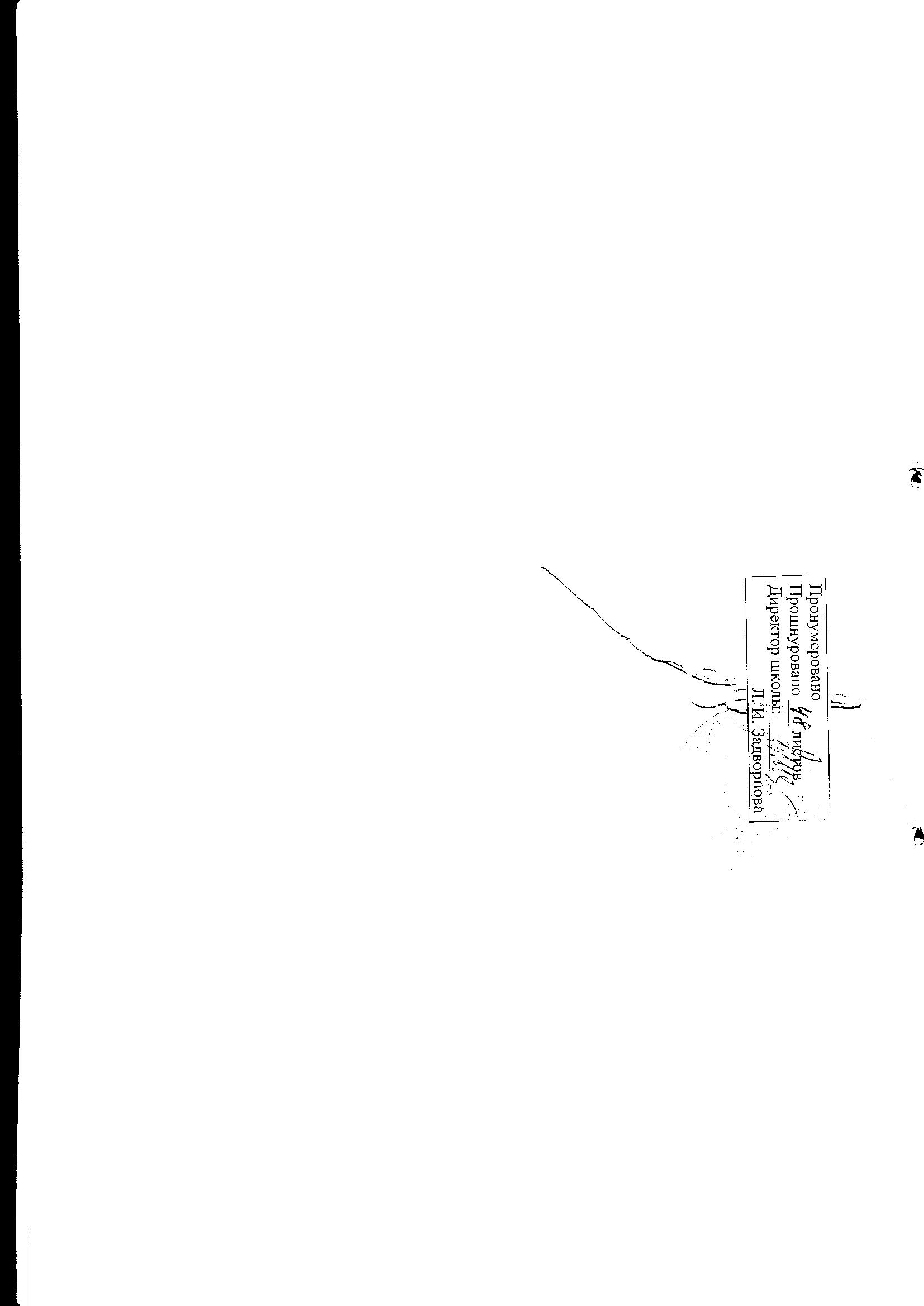 №ТемаКол-во часовДата   1Стили речи. Повторение изученного в начальной  школе.12Изложение по упр. 66( Р Текст, тема текста)13Обучающее сочинение по картине А.А. Пластова «Летом»14Основная мысль текста. Сочинение по данному началу по упр.11415-6Сжатое изложение по упр. 13727Как писать отзыв?18Письмо  19-10  Сочинение по картине Ф.П. Решетникова «Мальчишки»211Выборочное изложение112-13Типы речи. Повествование  214Описание. Сочинение - описание предмета.115-16Сочинение-описание по картине И.Э. Грабаря «Февральская лазурь»217Сочинение по личным впечатлениям в форме письма118Рассуждение.  119-20Сочинение по картине П.П.Кончаловского «Сирень в корзине»221 Доказательство в рассуждении. Сочинение-рассуждение по упр. 482122-23Изложение с изменением лица224 Сочинение по картине125-26Описание животного227Описание животного на основе изображения128-29Рассказ  230Невыдуманный рассказ131-32Сочинение в жанре репортажа233Сочинение на одну из тем по выбору34-35Комплексный анализ текста2№Тема Количество часовДата 1Входной диктант12Контрольный диктант по теме «Повторение изученного»13Контрольный диктант по теме»Синтаксис и пунктуация»14Итоговый контрольный диктант за 1 полугодие по теме «Фонетика. Орфоэпия.Графика и орфография»15Контрольный диктант по теме «Морфемика и орфография»16Контрольный диктант по теме «Морфология и орфография. Имя Существительное»17Контрольный диктант по теме «Морфология и орфография. Имя прилагательное»18Контрольный диктант по теме «Глагол»19-10Зачет по теме «Глагол»211Контрольный диктант по теме «Глагол»112Итоговая контрольная работа1№ п.п.Наименование разделов и темКоличество часов на разделКонтрольные работы и зачеты Развитие речи1Язык и общение2+112Повторение материала, изученного в начальной школе17+3233Синтаксис и пунктуация23+7174Фонетика.Графика. Орфоэпия.Орфография. Культура речи12+3135Лексика. Культура речи6+226Морфемика. Орфография.Культура речи18+4147Морфология.Орфография. Культура речи. Существительное.17+4148Имя прилагательное.10+4149Глагол.29+63610Повторение и систематизация материала, изученного в 5 классе5+221Итого:1751235ЧетвертьКол-во часовКол-во часовКол-во часовКол-во часов ипричиныопережения илиотставанияЧетвертьпопрограммепокалендарно-тематическому пданированиюфактКол-во часов ипричиныопережения илиотставания1Всего:2Всего:3Всего4ВсегоИтого№  Наименование разделов программы, тем и уроков Наименование разделов программы, тем и уроков Основные виды учебной деятельностиЭлементы содержанияЭлементы дополнительного содержанияВид контроляДата план Дата факт№  Наименование разделов программы, тем и уроков Наименование разделов программы, тем и уроков Основные виды учебной деятельностиЭлементы содержанияЭлементы дополнительного содержания1Язык и общение ( 2 +1Р)Ваш учебникВводный урокЯзык и общение ( 2 +1Р)Ваш учебникВводный урокОсознавать роль учебной литературы  в жизни человека, важность формирования  умений в работе с книгой. Получить представление о языке как знаковой системе; о лингвистике как науке, о видах речевой деятельности.Знакомство с учебником, работа с терминами, выполнение упражнений, творческая работаЧтение, говорение.2Язык и человек. Язык и культура. Язык и его единицыЯзык и человек. Язык и культура. Язык и его единицыСоблюдать нормы русского литературного языка в собственной речи и оценивать соблюдение этих норм в речи собеседников (в объёме представленного в учебнике материала)Знакомство с материалом учебника (с. 5-8), с памятками, выполнение упражнений, словарная работа, просмотр презентацииЧтение, говорение, письмоПДЗ Словарная работа3Р/р . Стили речиР/р . Стили речиЗнать особенности разговорной, речи, языка художественной литературы и стилей речи, устанавливать принадлежность текста к определённой функциональной разновидности языка. Работа с текстами, словарная работа, творческая работа, работа по материалу презентацииЧтение, говорение, письмоПДЗ4Повторение материала, изученного в начальной школе(17+3Р)Звуки и буквы. Произноше-ние и правописа-ниеПовторение материала, изученного в начальной школе(17+3Р)Звуки и буквы. Произноше-ние и правописа-ниеРазличать звук и букву, разбирать слова по составу,видеть звук в сильной и слабой позиции. Использовать знания алфавита при поиске информации  в словарях и справочниках. Работа по учебнику, знакомство с новыми терминами, транскрибирова-ние слов, самостоятельная работаГоворение, письмо СР5ОрфограммаОрфограммаЗнать, что такое орфограмма, опознаватель-ные       признаки орфограмм,   уметь   находить орфограммы в разных морфемах, дифференциро-вать ихРабота по учебнику, знакомство с новыми терминами, выполнение упражненийписьмоПДЗ, ФО6Правописа-ние проверя-емых безударных гласных в корне словаПравописа-ние проверя-емых безударных гласных в корне словаВыделять корень слова, ставить ударение, подбирать однокоренные слова, пользоваться орфографическим словарём, развивать навык работы с безударной гласной корня, различать безударные гласные проверяемые и непроверяемыеРабота по учебнику, выполнение тренировочных упражнений, проверочная работа, словарная работа, просмотр презентации по теме урокаПисьмо, подготовка к ВПРТаблица7Правописа-ние непроверя-емых безударных гласных в корне словаПравописа-ние непроверя-емых безударных гласных в корне словаВыделять корень слова, ставить ударение, подбирать однокоренные слова, пользоваться орфографическим словарём, развивать навык работы с безударной гласной корня, различать безударные гласные проверяемые и непроверяемыеСловарный диктант, работа по учебнику, выполнение упражнений по теме урока, словарная работаПодготовка к ВПРТаблица по теме урока.  Рисунки. ПДЗ8Правописа-ние проверя-емых согласных в корне слова Правописа-ние непроизно-симых согласных в корне словаПравописа-ние проверя-емых согласных в корне слова Правописа-ние непроизно-симых согласных в корне словаСовершенствовать орфографические умения при работе с орфограммой «Проверяемые согласные в корне слова»Работа по учебнику, выполнение упражнений по учебнику, словарная работа, проверочная работаПодготовка к ВПР ПДЗ, УО9 Входной диктант Входной диктант  Грамотно и каллиграфически правильно писать под диктовку текст, включающий изученные орфограммы и пунктограммы, выполнять задания КР10Буквы И, У, А после шипящихБуквы И, У, А после шипящихВыделять корень слова, ставить ударение, подбирать однокоренные слова, пользоваться орфографическим словарём, развивать навык работы с с гласными и, у, а после шипящих, различать безударные гласные проверяемые и непроверяемыеВыполнение упражнений на повторение и закрепление материала, словарная работа, творческая работаПисьмо, чтение, говорениеТаблица по теме урока.11Разделительные Ъ и ЬРазделительные Ъ и ЬПрименять при письме данное орфографическое правилоРабота по учебнику, словарная работа, выполнение тренировочных упражнений, творческая работаписьмоТаблица по теме урока. Сигнальные карточки.12Раздельное написание предлогов с другими словамиРаздельное написание предлогов с другими словамиПрименять при письме данное орфографическое правило.Работа по материалу учебника, выполнение упражнений по теме урока, составление рассказа по рисункуПисьмо, подготовка к ВПРТаблица по теме урока. Рисунки.13Р/р Текст, тема текстаР/р Текст, тема текстаЗнать определение текста, составлять текст. Анализировать и характеризо-вать текст с точки зрения единства темы, смысловой цельности, последовательности изложения. Работа по учебнику, работа с текстами, написание изложения от 3-го лица  по данному плануЧтение, письмоТР14Части речи. Самостоятельные и служебные части речиЧасти речи. Самостоятельные и служебные части речиОпознавать изученные самостоятельные части речи по общему грамматическому значению, синтаксической роли в предложении, типичным окончаниям, различать части речи по вопросу и значениюРабота по материалу учебника, составление таблицы, выполнение упражнений из учебника, словарная работаПисьмо, подготовка к ВПР, ИКТ СР15Глагол. -Тся и -ться в глаголах. Глагол. -Тся и -ться в глаголах. Распознавать инфинитив и личные формы глагола. Приводить соответствующие примеры.Работа по материалу учебника, выполнение тренировочных упражнений, работа по иллюстрациям, составление мини-текста в жанре сказкиписьмоУО16Личные окончания глаголовЛичные окончания глаголовПрименять при письме данное орфографическое правило.Работа по таблице, выполнение упражнений по теме урока, работа по перфокартамПисьмо, говорениеПДЗ, СР17Имя существительноеИмя существительноеОпределять грамматиче-ские признаки имён существитель-ныхПовторение материала, изученного в начальных классах по теме «Имя существительное», выполнение упражнений на закрепление материала, Подготовка к ВПР, ИКТ ПДЗ18Имя прилагательноеИмя прилагательноеОпознавать прилагатель-ные в речи, выполнять частичный морфологический разбор прилагатель-ных, употреблять их в речи.Повторение материала, изученного в начальных классах по теме «Имя прилагательное», выполнение упражнений на закрепление, словарная работаПодготовка к ВПРМорфологический разбор19Р/р Сочинение по картине А.Пластова «Летом»Р/р Сочинение по картине А.Пластова «Летом»Строить рассказ в соответствии с требования повествования, знать особенности композиции повествования, составлять устное сочинение по картинеРабота по картине (вопросы упр.106), словесное рисование, составление рабочего материалаписьмоТР20Местоимение Местоимение Анализировать языковой материал по изучаемой теме, сопоставлять его по заданным признакам, обобщать наблюдения и делать выводы.Определять грамматические признаки местоимений.Работа по материалу учебника, выполнение упражнений, творческая работа (упр. 112)Подготовка к ВПРпр21Р/р. Основная мысль текстаР/р. Основная мысль текстаНаблюдать за употреблением местоимений  в художественном тексте. Выражать собственное мнение, аргументировать его с учётом ситуации общения.Работа по материалу учебника, анализ текстов, написание сочинения-миниатюрыГоворение, письмо, подготовка к ВПРТР22Повторение материала по разделуПовторение материала по разделуПрименять в практике письма разные способы проверки безударных гласных в корне слова. Использовать орфографический словарь.Выполнение упражнений на повторение, работа на перфокартах, тестПодготовка к ВПРтест23Контрольный диктантКонтрольный диктантГрамотно и каллиграфически правильно писать под диктовку текст, включающий изученные орфограммы и пунктограммы.диктант24Синтаксис.  Пунктуация(23+7Р)Словосоче-тание, виды словосочетанийСинтаксис.  Пунктуация(23+7Р)Словосоче-тание, виды словосочетанийОвладевать основными понятиями синтаксиса. Анализировать языковой материал, различать словосочета-ния и предложения, словосочета-ния и сочетания слов.Знакомство с новыми понятиями, выполнение упражнений, составление предложений различной конструкции, определение главных слов в словосочетании, составление схем словосочетанийГоворение, письмо, подготовка к ВПР СР25Разбор словосочетанияРазбор словосочетанияВыделять словосочетание из состава предложения, устанавливать связи между словами  в словосочета-нии, анализировать строение словосочета-ний, делать синтаксиче-ский разбор словосочета-ний, строить схемы словосочета-ний, классифици-ровать словосочета-нияРабота по таблице, практическая работа, проверочная работа, выполнение тестовых заданийГоворение, письмо, подготовка к ВПРСхемы словосочета-ний.26Предложе-ниеПредложе-ниеВидеть признаки предложения, составлять предложения, правильно интонировать предложения, находить грамматическую основу предложения. Определять границы предложения и его отличия от других  языковых единиц.Работа по таблице, по материалу учебника, выполнение тренировочных упражнений, тестовых заданийГоворение, письмо, подготовка к ВПР ПДЗ 27-28Р/р Сжатое изложениеР/р Сжатое изложениеСоставлять связный монологический пересказ текста в сжатой форме, составлять тематическую цепочкуРеализация домашнего задания (краткий пересказ сказки), составление памятки для краткого изложения текста, работа над изложениемИКТТР29Виды предложе-ний по цели высказыва-ния.Восклица-тельные предложе-нияВиды предложе-ний по цели высказыва-ния.Восклица-тельные предложе-нияАнализировать и характеризо-вать интонацион-ные и смысловые особенности побудительных, вопроситель-ных,  восклицатель-ных предложений.Работа по таблице и материалу учебника, выполнение упражнений, составление предложенийГоворение, письмо, подготовка к ВПР   ФО, УО, ПДЗ30Р/р. Как писать отзыв?Р/р. Как писать отзыв?Овладеть техникой написания отзыва.  Анализ текста, составление алгоритма действий.ИКТ ТР31Члены предложе-ния. Главные члены предложе-ния. Подлежа-щееЧлены предложе-ния. Главные члены предложе-ния. Подлежа-щееРаспознавать главные и второстепенные члены предложения. Выделять основы в предложениях.Определять признаки, способы выражения подлежащего, его связь со сказуемым.Работа по таблице и по материалу учебника, разбор предложений и словосочетаний, выполнение упражненийГоворение, письмо, подготовка к ВПРТаблица по теме урока.32Сказуемое Сказуемое Определять признаки, способы выражения  сказуемого.Работа по таблице и материалу учебника, выполнение упражнений и тестовых заданийГоворение, письмо, подготовка к ВПР   УО, ПДЗ33Тире между подлежа-щим и сказуемым.Тире между подлежа-щим и сказуемым.Применять на письме правило постановки тире между подлежащим и сказуемым. Работа по материалу учебника и по таблице, составление памятки, выполнение упражнений, составление предложений по заданной схемеГоворение, письмо, подготовка к ВПР СР34Нераспространённые и распростра-нённые члены предложе-нияВторостепенные членыНераспространённые и распростра-нённые члены предложе-нияВторостепенные членыОпределять назначение второстепенных членов предложения: обозначать признак предмета, место, причину, время, образ действия. Распространять предложения второстепенными членамиРабота по материалу учебника, выполнение упражнений, составление предложений по заданным схемам, словарная работаГоворение, письмо, подготовка к ВПРСхемы, таблицы по теме урока.35ДополнениеДополнениеЗнать и пользоваться алгоритмом определения дополнения, составлять предложения с использованием дополненийРеализация домашнего задания, работа по таблице, выполнение упражнений, разбор предложенийписьмо Говорение, письмо, подготовка к ВПРТаблица по теме урока.36Определение Определение Знать и пользоваться алгоритмом определения определения, осознавать целесообраз-ность использования определений и их роль в речи, составлять предложения с использованием определенийРеализация домашнего задания, работа по таблице, выполнение упражнений, разбор предложений, творческая работаГоворение, письмо, подготовка к ВПР ПДЗ37ОбстоятельствоОбстоятельствоЗнать и пользоваться алгоритмом определения обстоятельстваРеализация домашнего задания, работа по таблице, выполнение упражнений, разбор предложений, конструирование предложений по заданным схемамГоворение, письмо, подготовка к ВПРТаблица по теме урока.38Предложе-ния с однородными членамиПредложе-ния с однородными членамиЗнать признаки ОЧП, опознавать их в предложении.Работа по таблице и по материалу учебника, выполнение упражнений, составление схем, словарная работаИКТ УО, ПДЗ, СР.39Знаки препинания в предложе-ниях с однородными членамиЗнаки препинания в предложе-ниях с однородными членамиПрименять при письме данное пунктуационное правило.Работа по таблице, по материалу учебника, выполнение упражнений, составление предложений по заданным схемам, проверочная работа.Говорение, письмо, подготовка к ВПРУО, ПДЗ, СР.40Предложе-ния с обраще-ниемПредложе-ния с обраще-ниемЗнать функции обращения и его грамматические особенности, отличать обращение от подлежащегоРабота по материалу учебника, выполнение тренировочных упражнений, конструирование предложений по данным схемам, творческая работаГоворение, письмо, подготовка к ВПРСхемы.41Р/р ПисьмоР/р ПисьмоРазличать письма по цели и назначению. Определять стиль речи текстов писем, находить в письмах обращения.Работа по материалу учебника, составление памятки, творческая работаИКТ ТР42Синтаксический и пунктуационный разбор простого предложе-ния.Синтаксический и пунктуационный разбор простого предложе-ния.Характеризовать простое предложение по цели высказывания, по интонации, по главным, второстепенным,однородным членам и обращениям.Выполнять устный и письменный разборы предложений.Составление памятки, синтаксический разбор предложения, выполнение упражнений, самостоятельная работаГоворение, письмо, подготовка к ВПРУО, ПДЗ, СР.43-44Р/р Сочинение по картине Ф.П.Решетникова «Мальчишки»Р/р Сочинение по картине Ф.П.Решетникова «Мальчишки»Уметь создавать собственный текст, уместно использовать изобразительно-выразительные средства языка, соблюдать нормы при письмеРабота по картине Ф.П.Решетникова «Мальчишки», сочинениеписьмо  ТР45 Простые и сложные предложе-ния Простые и сложные предложе-нияОпознавать сложные предложения, правильно ставить знаки препинания в них.  Выделять среди предложений сложные путём нахождения их грамматических основ.Анализ предложений, работа по таблице и материалу учебника, выполнение тренировочных упражненийГоворение, письмо, подготовка к ВПРТаблица по теме урока.46Знаки препинания в сложном предложе-нииЗнаки препинания в сложном предложе-нииПравильно интонировать сложное предложение, конструировать сложные предложения.Обнаруживать ошибки в строении сложных предложений и исправлять их.Выполнение упражнений, практическая работа, самостоятельная работаГоворение, письмо, подготовка к ВПРТаблица по теме урока. УО, ПДЗ, СР. 47Синтаксический разбор сложного предложе-нияСинтаксический разбор сложного предложе-нияХарактеризовать сложное предложение по цели высказывания, простым предложениям в его составе, средствам связи простых предложений, знакам препинания.Выполнение упражнений, синтаксический разбор предложений составление памятки, проверочная работаГоворение, письмо, подготовка к ВПРТаблица по теме урока. УО, ПДЗ, СР.48Прямая речьЗнаки препинания в предложе-ниях с прямой речьюПрямая речьЗнаки препинания в предложе-ниях с прямой речьюСоставлять схемы предложений с прямой речью, отличать прямую речь от слов автора, правильно пунктуационно оформлять прямую речь, правильно интонировать предложения с прямой речьюРабота по материалу учебника, по таблице, выполнение упражнений, конструирование предложений по схемамГоворение, письмо, подготовка к ВПРТаблица по теме урока.49Знаки препинания в предложе-ниях с прямой речьюЗнаки препинания в предложе-ниях с прямой речьюСоставлять схемы предложений с прямой речью, отличать прямую речь от слов автора, правильно пунктуационно оформлять прямую речь, правильно интонировать предложения с прямой речьюВыполнение тренировочных упражнений, практическая работа, самостоятельная работаГоворение, письмо, подготовка к ВПР УО, ПДЗ, СР.50ДиалогДиалогРазличать предложения с прямой речью. Оформлять диалог в письменной речи.Работа по материалу учебника, анализ текстов, выполнение упражнений, творческая работаГоворение, письмо, подготовка к ВПР УО, ПДЗ, СР.51ПовторениеПовторениеГрамотно пунктуационно оформлять свою письменную речь, выполнять  пунктуационный и синтаксический разборы.Выполнение заданий различного уровня и содержания, проверочная работаГоворение, письмо, подготовка к ВПР УО, ПДЗ, СР.52Выбороч-ное изложение. РрВыбороч-ное изложение. РрРазбивать текст на части и озаглавливать каждую, составлять письменно выборочный пересказ текстаОпределение  ведущего  типа  речи; составление плана текста; пересказ текста.ИКТ Тр53Контроль-ный диктант по теме «Синтаксис и пунктуация»Контроль-ный диктант по теме «Синтаксис и пунктуация»Грамотно и каллиграфически правильно писать под диктовку текст, включающий изученные орфограммы и пунктограммы.Выполнение контрольной работы .письмо КР54Фонетика и графика. Орфоэпия.Орфография.Культура речи(12+3Р)Гласные и согласные звуки. Чередова-ние гласных и согласных звуковФонетика и графика. Орфоэпия.Орфография.Культура речи(12+3Р)Гласные и согласные звуки. Чередова-ние гласных и согласных звуковЗнать классификацию звуков и букв русского языка, осуществлять элементы фонетического разбора слова.Знакомство с новыми понятиями, работа по материалу учебника, словарная работа, выполнение тренировочных упражненийГоворение, письмо, подготовка к ВПРТаблица «Классификация гласных и согласных звуков и букв».55Твёрдые и мягкие согласные.Твёрдые и мягкие согласные.Анализировать звуки в речевом потоке. Распознавать твёрдые и мягкие согласные.Словарная работа, работа по материалу учебника, выполнение упражнений, буквенно-звуковой анализ слов, практическая работаГоворение, письмо, подготовка к ВПР УО, ПДЗ, СР.56-57Р/р ПовествованиеР/р ПовествованиеВыражать собственное мнение, аргументиро-вать его с учётом ситуации общения.Работа с текстами, выполнение упражнений, творческая работаписьмоТР58Звонкие и глухие согласные. Звонкие и глухие согласные. Выделять корень слова, подбирать однокоренные слова, узнавать фонетические процессы: оглушение и озвончение.Словарная работа, работа по материалу учебника, выполнение упражнений, буквенно-звуковой анализ слов, практическая работаГоворение, письмо, подготовка к ВПР УО, ПДЗ, СР.59Графика. АлфавитГрафика. АлфавитРазличать звук и букву, разбирать слова по составу,видеть звук в сильной и слабой позиции. Использовать знания алфавита при поиске информации  в словарях и справочникахРабота по материалу учебника, выполнение упражнений, практическая работа со словарямиГоворение, ИКТ      УО, ПДЗ, СР.60Р/р Описание предметаР/р Описание предметаУметь создавать собственный текст, уместно использовать изобразительно-выразительные средства языка, соблюдать нормы при письмеРабота по материалу учебника, выполнение упражнений из учебника, словарная работа, описание предмета (коллективная работа), просмотр презентацииписьмоТР61Обозначение мягкости согласного звука с помощью мягкого знакаОбозначение мягкости согласного звука с помощью мягкого знакаОпознавать смыслоразличительную функцию мягкого знака в слове, анализировать орфографические правила, связанные с употреблением мягкого знака.Работа по материалу учебника, словарная работа, практическая работа, словарный диктантГоворение, письмо, подготовка к ВПРТаблица по теме урока.62-63Двойная роль букв Е, Ё, Ю, ЯДвойная роль букв Е, Ё, Ю, ЯПроводить фонетический анализ, в которых буквы е, ё, ю,я обозначают два звука или мягкость предадущего согласного.Работа по материалу учебника, составление таблицы, выполнение упражнений, самостоятельная работа по определению количества букв и звуков в словахГоворение, письмо, подготовка к ВПР УО, ПДЗ, СР.64ОрфоэпияОрфоэпияОсознавать важностьнормативного произношения для культурного человека. Анализировать  и оценивать речь с орфоэпической точки зрения. Исправлять произносительные ошибки.Словарная работа по орфоэпии, выполнение упражнений из учебника, работа со словарями, лингвистическая играговорение УО65Фонетический разбор словаФонетический разбор словаВыполнять фонетический разбор слова.Применять в практике письма разные способы проверки безударных гласных в корне слова. Использовать орфографический словарь.Знакомство с порядком фонетического разбора слов, выполнение заданий, связанных с применением знаний по фонетике, проверочная работаГоворение, письмо, подготовка к ВПР Фонетический разбор 66- 67Повторение по теме «Фонетика. Графика. Орфоэпия»Повторение по теме «Фонетика. Графика. Орфоэпия»Выполнять фонетический разбор слова.Выполнять задания тестового характера.Практическая работа, фонетический разбор слов, орфоэпический диктантГоворение, письмо, подготовка к ВПРТаблицы по теме урока УО, ПДЗ, СР.68Контрольный диктант по теме «Фонетика.Орфоэпия.Графика и орфография»"Контрольный диктант по теме «Фонетика.Орфоэпия.Графика и орфография»"Грамотно и правильно выполнить тестовые задания.Выполнение тестовых заданийписьмоКР69Лексика. Культура речи(6+2Р)Слово и его лексическое значениеЛексика. Культура речи(6+2Р)Слово и его лексическое значениеПрактически использовать знание алфавита при работе со словарём;выявлять слова, значение которых требует уточнения.Фонетический разбор слов, выполнение заданий по лексикеГоворение, письмо, подготовка к ВПР Работа над ошибками КР70Однознач-ные и многознач-ные слова. Прямое и переносное значения слов.Однознач-ные и многознач-ные слова. Прямое и переносное значения слов.Различать однозначные и многозначные слова.Словарная, творческая, практическая работа, работа по материалу учебника, работа со словарёмГоворение, письмо, подготовка к ВПР УО, ПДЗ, СР.71ОмонимыОмонимыОвладеть сведениями об омонимах и паронимах. Опознавать омонимы и паронимы. Различать омонимы и многозначные слова.Оценивать уместность и точность использования слов в текстеСловарная, творческая, практическая работа, работа по материалу учебника, работа со словарёмГоворение, письмо, подготовка к ВПР УО, ПДЗ, СР.72СинонимыСинонимыОпознавать синонимы, устанавливать смысловые и стилистические различия синонимов. Использовать синонимы в речи.Подбирать синонимы для  устранения повторов в тексте и более точного и успешного решения коммуникативной задачиСловарная, творческая, практическая работа, работа по материалу учебника, работа со словарёмГоворение, письмо, подготовка к ВПР УО, ПДЗ, СР.73АнтонимыАнтонимыОвладеть сведениями об антонимических связях слов. Опознавать антонимы, составлять антонимические пары слов.Подбирать антонимы для точной характеристики предметов при ихСловарная, творческая, практическая работа, работа по материалу учебника, работа со словарёмГоворение, письмо, подготовка к ВПР УО, ПДЗ, СР.74Повторение по теме «Лексика»Повторение по теме «Лексика»Выполнять лексический  разбор слова.Выполнять задания тестового характераВыполнение упражнений на применение полученных знанийИКТ УО, ПДЗ, СР.. 75-76Р/р Сочинение-описание по картине И.Э. Грабаря «Февраль-ская лазурь»Р/р Сочинение-описание по картине И.Э. Грабаря «Февраль-ская лазурь»Составлять письменный рассказ на определённую тему. Изучить сведения о художнике. Писать сочинение-описание, используя отобранный материал.    Рассмотрение картины И.Э.Грабаря «Февральская лазурь», работа по вопросам упр.358, словесное рисование, составление плана написания сочиненияписьмо ТР. 77Морфемика. Орфография. Культура речи.(18+4Р)Морфема – наименьшая значимая часть слова. Изменение и образование словаМорфемика. Орфография. Культура речи.(18+4Р)Морфема – наименьшая значимая часть слова. Изменение и образование словаРазбираться в понятии морфемика.Работа по материалу учебника, выполнение упражнений, морфемный разбор словГоворение, письмо, подготовка к ВПР УО, ПДЗ, СР.78Окончание. Окончание. Осознавать роль окончания и основы в слове, выделять в слове окончание и основу, изменять слово (склонение, спряжение), графически обозначать окончание и основу, объяснять значение окончаний.Работа по материалу учебника, выполнение упражнений, морфемный разбор слов Говорение, письмо, подготовка к ВПР УО, ПДЗ, СР.79Основа словаОснова словаОсознавать роль окончания и основы в слове, выделять в слове окончание и основу, изменять слово (склонение, спряжение), графически обозначать окончание и основу, объяснять значение окончаний.Работа по материалу учебника, выполнение упражнений, морфемный разбор словГоворение, письмо, подготовка к ВПР УО, ПДЗ, СР.80Р/Р Сочинение по личным впечатлениям в форме письмаР/Р Сочинение по личным впечатлениям в форме письмаУметь определять тему, основную мысль своего сочинения, тип речи, стиль, отбирать материал. Уметь правильно выражать свои мысли в соответствии с литературными нормамиСоставление памятки написания сочинения в жанре письма, анализ текстов эпистолярного жанра, творческая работаписьмо ТР.81Корень словаКорень словаРазбираться в понятии морфемика, владеть алгоритмом определения корня слова, различать однокоренные слова и формы слова, подбирать однокоренные слова.Работа по материалу учебника, выполнение упражнений, практическая работаГоворение, письмо, подготовка к ВПР УО, ПДЗ, СР.82Р/р РассуждениеР/р РассуждениеУметь определять тему, основную мысль своего сочинения, тип речи, стиль, отбирать материал. Уметь правильно выражать свои мысли в соответствии с литературными нормамиСоставление памятки написания сочинения-рассуждения, анализ текстов, творческая работаписьмо  ТР83СуффиксСуффиксВладеть алгоритмом определения суффикса в слове, осознать роль суффиксов в словообразовании, образовывать производные слова от исходных при помощи приставок и суффиксов, разграничивать суффиксы словообразовательные и формообразующиеРабота по материалу учебника, выполнение упражнений, морфемный разбор словГоворение, письмо, подготовка к ВПР УО, ПДЗ, СР.84-85ПриставкаПриставкаВладеть алгоритмом определения приставки в слове, осознать роль приставок в словообразовании, образовывать производные слова от исходных при помощи приставок.Работа по материалу учебника, выполнение упражнений, морфемный разбор словГоворение, письмо, подготовка к ВПР УО, ПДЗ, СР.86Чередование звуков. Беглые гласные. Чередование звуков. Беглые гласные. Овладеть сведениями о чередовании звуков в пределах одной морфемы. Анализировать орфографический материал.Выделять корни в словах с чередованием звуков.Работа по материалу учебника (таблица упражнения 408), выполнение упражнений, проверочная работа, словарная работа Говорение, письмо, подготовка к ВПР УО, ПДЗ, СР.87Варианты морфем.Морфемный разбор словаВарианты морфем.Морфемный разбор словаОвладеть навыками морфемного анализа.Морфемный разбор слов, выполнение упражнений, самостоятельная работаГоворение, письмо, подготовка к ВПР УО, ПДЗ, СР.88Правописание гласных и согласных в приставкахПравописание гласных и согласных в приставкахВыделять приставку в слове, классифицировать вид приставки с точки зрения правописания, работать с орфографическим  словарёмПовторение пройденного материала, морфемный разбор слов, выполнение упражнений по теме урока, практическая работа по карточкамГоворение, письмо, подготовка к ВПР Пр 89-90Буква З-С на конце приставокБуква З-С на конце приставокВладеть орфограммой «Правописание приставок на –з, -с», графически обозначать её на письмеРабота по таблице, словарная работа, практическая работа, работа по перфокартам, выполнение заданий различного содержания  на применение изученного правила Говорение, письмо, подготовка к ВПР УО, ПДЗ, СР.91Буквы О-А в корне -ЛАГ-  -ЛОЖ-Буквы О-А в корне -ЛАГ-  -ЛОЖ-Усвоить правило написания букв  О-А в корне -ЛАГ-  -ЛОЖ-. Работа по материалу для наблюдений, выполнение упражнений по теме урока, творческая работа, работа по карточкамГоворение, письмо, подготовка к ВПР УО, ПДЗ, СР.92Буквы О-А в корне-РАСТ-  -РОС-Буквы О-А в корне-РАСТ-  -РОС-Усвоить правило написания букв  О-А в корне -РАСТ-  -РОС-Работа по материалу для наблюдений, выполнение упражнений по теме урока, творческая работа, работа по карточкамГоворение, письмо, подготовка к ВПР   УО, ПДЗ, СР.93Буквы О-Ё после шипящих в корне словаБуквы О-Ё после шипящих в корне словаУсвоить правило написания букв О-Ё после шипящих в корне слова. Работа по материалу для наблюдений, выполнение упражнений по теме урока, проверочная работа, работа по карточкам, по перфокартам, словарная работаГоворение, письмо, подготовка к ВПР ПР94Буквы Ы-И после ЦБуквы Ы-И после ЦУсвоить правило написания букв Ы-И после Ц.Работа по материалу для наблюдений, выполнение упражнений по теме урока, проверочная работа, работа по карточкам, по перфокартамГоворение, письмо, подготовка к ВПР УО, ПДЗ, СР.95Повторение по теме «Морфемика. Орфография»Повторение по теме «Морфемика. Орфография»Применять знания и умения по морфемике в практике правописания, а также при проведении грамматического и лексического анализа слова.Повторение материала по вопросам на с.183Выполнение упражнений по учебнику, словарный диктант по изученным орфограммамГоворение, письмо, подготовка к ВПР УО, ПДЗ, СР.96-97Р,р. Сочинение по картине П.Кончаловского «Сирень» Р,р. Сочинение по картине П.Кончаловского «Сирень» Составлять письменный рассказ на определённую тему. Изучить сведения о художнике. Писать сочинение-описание, используя отобранный материал.    Рассмотрение картины П.П. Кончаловского «Сирень», работа по вопросам упр.   словесное рисование, составление плана написания сочиненияписьмо ТР98Контрольный диктант  по темеКонтрольный диктант  по темеГрамотно и правильно выполнить контрольные задания.Выполнение контрольных заданийписьмо   КР99-100Морфология. Орфография. Культура речи.Имя существительное(17+4Р)Имя существительное как часть речиМорфология. Орфография. Культура речи.Имя существительное(17+4Р)Имя существительное как часть речиОпределять грамматические признаки имён существительныхПовторение материала об имени существительном, выполнение упражнений, проверочная работа, словарная работа, творческая работа, работа со словарёмИКТ   УО, ПДЗ, СР.101Р/Р Доказательство в рассужденииР/Р Доказательство в рассужденииУметь определять тему, основную мысль своего сочинения, тип речи, стиль, отбирать материал. Уметь правильно выражать свои мысли в соответствии с литературными нормамиРабота по материалу учебника, анализ текстов, выполнение упражненийписьмо   ТР102Имена существительные одушевлённые и неодушевлённыеИмена существительные одушевлённые и неодушевлённыеРаспознавать имена существительные одушевлённые и неодушевлённые.Работа по материалу учебника, словарная работа, выполнение упражненийГоворение, письмо, подготовка к ВПР   УО, ПДЗ, СР.103--104Имена существительные собственные и нарицательныеИмена существительные собственные и нарицательныеРаспознавать имена существительные собственные и нарицательные.Работа по материалу учебника, выполнение упражнений, конструирование предложений, словарная работа, творческая работа, самостоятельная работа  УО, ПДЗ, СР.105Род имён существительныхРод имён существительныхОвладеть сведениями о существительных общего рода и опознавать их в разном контекстном окружении.Повторение пройденного материала, выполнение упражнений, работа со словарём, проверочная работа (распределительный диктант)ИКТ ПР106Имена существительные, имеющие форму только множественного числаИмена существительные, имеющие форму только множественного числаОвладеть сведениями о существительных,имеющих форму только множественного числа.Работа по материалу учебника, выполнение упражнений, работа со словарём, конструирование предложений УО, ПДЗ, СР.107Имена существительные, имеющие форму только единственного числаИмена существительные, имеющие форму только единственного числаОвладеть сведениями о существительных,имеющих форму только единственного числа. имеющих форму только единственного числа.Работа по материалу учебника, выполнение упражнений, работа со словарём, конструирование предложенийГоворение, письмо, подготовка к ВПР УО, ПДЗ, СР.108Три склонения имён существительных. Падеж имён существительныхТри склонения имён существительных. Падеж имён существительныхОпределять склонение существительных, падеж, число, правильно выбирать нужное падежное окончание.Работа по материалу учебника, выполнение упражнений, работа со словарём, проверочная работаГоворение, письмо, подготовка к ВПР ПР109-110Правописание гласных в падежных окончаниях существительных в единственном числеПравописание гласных в падежных окончаниях существительных в единственном числеОсваивать содержание изучаемой орфограммы и алгоритм  её использования.Применять при письме данное орфографическое правило.Работа по материалу учебника, выполнение упражнений, проверочная работа, работа по перфокартам, самостоятельная работа, словарная работаГоворение, письмо, подготовка к ВПР УО, ПДЗ, СР.111-112Р/р Изложение с изменением лицаР/р Изложение с изменением лицаСоставлять связный монологический пересказ текста близко к исходному с изменением лица в письменной форме, составлять тематическую цепочкуРабота по материалу учебника, анализ текста (упр.545, 546), написание изложенияИКТ ТР113Множественное число имён существи-тельныхМножественное число имён существи-тельныхОпределять морфологические признаки множественного числа имён существительных.Работа по материалу учебника, выполнение упражнений, викторина, выполнение олимпиадных заданийГоворение, письмо, подготовка к ВПР УО, ПДЗ, СР.114Правописание О-Е после шипящих и Ц в окончаниях существительныхПравописание О-Е после шипящих и Ц в окончаниях существительныхПрименять при письме данное орфографическое правило.Работа по материалу для наблюдений, выполнение упражнений, работа по перфокартамГоворение, письмо, подготовка к ВПР УО, ПДЗ, СР.115Морфологический разборМорфологический разборОвладеть умением характеризовать имя существительное по его морфологическим признакм и синтаксической роли.Знакомство с порядком морфологического разбора существительных, выполнение упражнений, проверочная работаГоворение, письмо, подготовка к ВПР УО, ПДЗ, СР.116Повторение по теме «Имя существительное»Повторение по теме «Имя существительное»Применять знания и умения по морфологии, в частности имени существительного, в практике правописания, а также при проведении  морфологического разбора слов.Повторение материала по контрольным вопросам на с. 223, выполнение заданий на повторение  материала различного содержания и сложностиГоворение, чтение, письмо УО, ПДЗ, СР.117Систематизация знаний по теме «Имя существительное»Систематизация знаний по теме «Имя существительное»Применять знания и умения по морфологии, в частности имени существительного, в практике правописания, а также при проведении  морфологического разбора слов.Практическая работа (выполнение упражнений, заданий, работа по перфокартам, по карточкам)тест ПР118Контрольный диктант с грамматическим заданиемКонтрольный диктант с грамматическим заданиемГрамотно и каллиграфически правильно писать под диктовку текст, включающий изученные орфограммы и пунктограммыДиктант с грамматическим заданиемписьмо КР119Р Сочинеие по картине.Р Сочинеие по картине.Составлять письменный рассказ на определённую тему. Изучить сведения о художнике. Писать сочинение-описание, используя отобранный материал.    письмоТР. 120-121Имя прилагательное (10+4Р)как часть речиИмя прилагательное (10+4Р)как часть речиРегулятивные:  волевая саморегуляция как способность к мобилизации сил и энергии; способность к выбору в ситуации мотивационного конфликта и к преодолению препятствийПознавательные: поиск и выделение необходимой информацииКоммуникативные: поиск и оценка  альтернативных способов разрешения конфликта, принятие решения и его реализация. УО, ПДЗ, СР.122-123Правописание гласных в падежных окончаниях прилагательныхПравописание гласных в падежных окончаниях прилагательныхРегулятивные:  составление плана и последовательности действийПознавательные: умение структурировать знанияКоммуникативные: умение с полнотой и ясностью выражать свои мысли в соответствии с грамматическими и синтаксическими нормами языка.Таблица по теме урока.УО, ПДЗ, СР.124-125Р/р Описание животногоИзложение (А.Куприн. «Ю-ю»Р/р Описание животногоИзложение (А.Куприн. «Ю-ю»Регулятивные: вносить необходимые коррективы в действие после его завершения на основе его оценки и учёта характера сделанных ошибок, использовать предложения и оценки для создания нового, более совершенного результатаПознавательные: осуществлять анализ объектов с выделением существенных и несущественных признаковКоммуникативные:строить монологическое высказывание, владеть диалогической формой речи. ТР126Окончания имён прилагательных после шипящих и ЦОкончания имён прилагательных после шипящих и ЦРегулятивные: прогнозирование результата и уровня усвоения, его характеристикПознавательные: самостоятельное выделение и формулирование познавательной целиКоммуникативные: определение целей, функций участников, способов взаимодействия для учебного сотрудничества с учителем и сверстниками.Таблица по теме урока.УО, ПДЗ, СР.127Прилага-тельные полные и краткиеПрилага-тельные полные и краткиеРегулятивные:формирование умения ставить учебную задачуПознавательные:развитие умения классифицировать явленияКоммуникативные:Построение фраз с использованием лингвистических терминов.Таблица по теме урока.УО, ПДЗ, СР.128Правописа-ние кратких прилагательныхПравописа-ние кратких прилагательныхРегулятивные:формирование умения ставить учебную задачуПознавательные:развитие умения классифицировать явленияКоммуникативные:Построение фраз с использованием лингвистических терминов.Таблица по теме урока. УО, ПДЗ, СР.129Р/р Описание животного на основе его изображе-ния.Р/р Описание животного на основе его изображе-ния.Регулятивные:уметь ориентироваться  на образец и правило выполнения заданияПознавательные:самостоятельное создание алгоритмов деятельности при решении проблем творческого и поискового характераКоммуникативные: постановка вопросов — инициативное сотрудничество в поиске и сборе информацииКартина ТР130Морфологический разбор прилагательногоМорфологический разбор прилагательногоРегулятивные:уметь ориентироваться  на образец и правило выполнения заданияПознавательные: уметь делать выводы на основе наблюденийКоммуникативные: рефлексия своих действий.Таблица по теме урока. УО, ПДЗ, СР.131-132Повторение по теме «Имя прилагательное»Повторение по теме «Имя прилагательное»Регулятивные:вносить необходимые дополнения и корректировать  план и способ действия в случае расхождения с эталоном.Познавательные:постановка и формулирование проблемы, самостоятельное создание алгоритмов деятельности при решении проблем творческого и поискового характера.Коммуникативные:сотрудничать с одноклассниками при выполнении учебной задачиПрезентация по теме «Имя прилагательное». тест133Контроль-ный диктант Контроль-ный диктант Регулятивные;адекватно оценивать свои достижения, осознавать возникающие трудности и стараться искать способы их преодоления. Познавательные:вносить необходимые дополнения и изменения в план и способ действия.Коммуникативные:формулировать собственное мнение.  КР134-135Глагол (29+6Р)как часть речиГлагол (29+6Р)как часть речиРегулятивные: выбирать  действия в соответствии с поставленной задачей и условиями её реализации.Познавательные: использовать общие приёмы решения лингвистических задач, анализировать информацию, строить рассуждения в форме связи простых суждений об объекте.Коммуникативные:учитывать разные мнения и интересы и обосновывать собственную позицию.Пользоваться основными функциями стандартного текстового редактора, следовать основным правилам оформления текста.УО, ПДЗ, СР.136-137Правописа-ние НЕ с глаголамиПравописа-ние НЕ с глаголамиРегулятивные: формулировать и удерживать учебную задачу, применять установленные правила в планировании способа решения. Познавательные:самостоятельно выделять и формулировать познавательную цель. Коммуникативные:адекватно использовать речь: правильно составлять предложения, логично выстраивать текст ответаТаблица по теме урока.УО, ПДЗ, СР.138Р/р РассказР/р РассказРегулятивные:уметь ориентироваться  на образец и правило выполнения заданияПознавательные:самостоятельное создание алгоритмов деятельности при решении проблем творческого и поискового характераКоммуникативные: постановка вопросов — инициативное сотрудничество в поиске и сборе информацииРисунки учебника.ТР139-140Неопределённая форма глаголаНеопределённая форма глаголаРегулятивные: проявлять познавательную инициативу в учебном сотрудничестве.Познавательные: самостоятельно учитывать выделенные учителем ориентиры действия в новом учебном материале.Коммуникативные:понимать относительность мнений и подходов к решению проблемы.Таблица по теме урока.УО, ПДЗ, СР.141-142Правописание -тся  и  -ться в глаголахПравописание -тся  и  -ться в глаголахРегулятивные: выполнять учебное задание в соответствии с целью.Познавательные: определять значимость речи в общении и обосновывать своё суждениеКоммуникативные:формулировать понятные для партнёра высказывания;  согласовывать позиции и находить общее решение.Таблица по теме урока.УО, ПДЗ, СР.143-144Виды глаголаВиды глаголаРегулятивные: выделение и осознание учащимся того, что уже усвоено и что еще нужно усвоить, осознание качества и уровня усвоенияПознавательные: понимание и адекватная оценка языка средств массовой информации.Коммуникативные:умение с достаточной полнотой и точностью выражатьсвои мысли в соответствии с задачами и условиями коммуникации.Таблица по теие урока.УО, ПДЗ, СР.145Контроль-ный диктантКонтроль-ный диктантРегулятивные;адекватно оценивать свои достижения, осознавать возникающие трудности и стараться искать способы их преодоления. Познавательные:вносить необходимые дополнения и изменения в план и способ действия.Коммуникативные:формулировать собственное мнение.КР146-147Буквы Е-И в корнях с чередованиемБуквы Е-И в корнях с чередованиемРегулятивные: выполнять учебное задание в соответствии с целью.Познавательные: определять значимость речи в общении и обосновывать своё суждениеКоммуникативные:формулировать понятные для партнёра высказывания;  согласовывать позиции и находить общее решение.Таблица по теме урока.р/ош148Р/р Невыдуманный рассказР/р Невыдуманный рассказРегулятивные:  определение последовательности промежуточных целей с учётом конечного результата; составление плана и последовательности действийПознавательные: умение осознанно строить речевое высказывание в устной и письменной формеКоммуникативные: инициативное сотрудничество в поиске и сборе информации.ТР149Время глагола Прошедшее времяВремя глагола Прошедшее времяРегулятивные:создавать алгоритмы деятельности при решении проблем различного характера.Познавательные:понимать заданный вопрос, в соответствии с ним строить устный ответ. Коммуникативные:договариваться, приходить к общему решению.Таблица по теме урока.УО, ПДЗ, СР.150Настоящее времяНастоящее времяРегулятивные: выделение и осознание учащимся того, что уже усвоено и что еще нужно усвоить, осознание качества и уровня усвоенияПознавательные: понимание и адекватная оценка языка средств массовой информации.Коммуникативные:умение с достаточной полнотой и точностью выражатьсвои мысли в соответствии с задачами и условиями коммуникации.Искать информацию в соответствующих возрасту цифровых словарях и справочниках, контролируемом ИнтернетеУО, ПДЗ, СР.151Будущее времяБудущее времяРегулятивные:в диалоге с учителем вырабатывать критерии оценки и определять степень успешности своей работы/Познавательные:формулировать правило на основе выделения существенных признаков; выполнять задания с использованием материальных объектов, схем;Коммуникативные:оформлять свои мысли в устной и письменной форме с учётом речевой ситуации.УО, ПДЗ, СР.152Спряжение глаголаСпряжение глаголаРегулятивные:в диалоге с учителем вырабатывать критерии оценки и определять степень успешности своей работы/Познавательные:-формулировать правило на основе выделения существенных признаков; выполнять задания с использованием материальных объектов, схем;Коммуникативные:оформлять свои мысли в устной и письменной форме с учётом речевой ситуации.Создавать тексты с использованием средств ИКТ: редактировать, оформлять и сохранять ихУО, ПДЗ, СР.153-154-155Правописание безударных личных окончаний глаголовПравописание безударных личных окончаний глаголовРегулятивные: выполнять учебное задание в соответствии с целью.Познавательные: определять значимость речи в общении и обосновывать своё суждениеКоммуникативные:формулировать понятные для партнёра высказывания;  согласовывать позиции и находить общее решение.УО, ПДЗ, СР.156Морфологический разбор глаголаМорфологический разбор глаголаРегулятивные:уметь ориентироваться  на образец и правило выполнения заданияПознавательные: уметь делать выводы на основе наблюденийКоммуникативные: рефлексия своих действий.УО, ПДЗ, СР.157-158Мягкий знак после шипящих в глаголах 2-го лица единственного числаМягкий знак после шипящих в глаголах 2-го лица единственного числаРегулятивные: выполнять учебное задание в соответствии с целью.Познавательные: определять значимость речи в общении и обосновывать своё суждениеКоммуникативные:формулировать понятные для партнёра высказывания;  согласовывать позиции и находить общее решение.УО, ПДЗ, СР.159Употребле-ние времён.Употребле-ние времён.Регулятивные:создавать алгоритмы деятельности при решении проблем различного характера.Познавательные:понимать заданный вопрос, в соответствии с ним строить устный ответ. Коммуникативные:договариваться, приходить к общему решению.Таблица по теме урока.УО, ПДЗ, СР.160-161Р/Р Сочинение в жанре репортажаР/Р Сочинение в жанре репортажаТР162-163Повторение по теме «Глагол»Повторение по теме «Глагол»Регулятивные:вносить необходимые дополнения и корректировать  план и способ действия в случае расхождения с эталоном.Познавательные:постановка и формулирование проблемы, самостоятельное создание алгоритмов деятельности при решении проблем творческого и поискового характера.Коммуникативные:сотрудничать с одноклассниками при выполнении учебной задачиПрезентация по теме «Глагол».УО, ПДЗ, СР.164-165Урок-зачёт по теме «Глагол»Урок-зачёт по теме «Глагол»Регулятивные;адекватно оценивать свои достижения, осознавать возникающие трудности и стараться искать способы их преодоления. Познавательные:вносить необходимые дополнения и изменения в план и способ действия.Коммуникативные:формулировать собственное мнение.КР166Контроль-ный диктант с грамматическим заданиемКонтроль-ный диктант с грамматическим заданиемРегулятивные;адекватно оценивать свои достижения, осознавать возникающие трудности и стараться искать способы их преодоления. Познавательные:вносить необходимые дополнения и изменения в план и способ действия.Коммуникативные:формулировать собственное мнение..КР167168Р.р. Сочинение на одну из тем по выбору(упр.717)Р.р. Сочинение на одну из тем по выбору(упр.717)ТР169Повторение и систематизация материала, изученного в 5 классе(5+2Р)Разделы науки о языке.Орфограм-мы в приставках и корняхПовторение и систематизация материала, изученного в 5 классе(5+2Р)Разделы науки о языке.Орфограм-мы в приставках и корняхРегулятивные:уметь ориентироваться  на образец и правило выполнения заданияПознавательные:самостоятельное создание алгоритмов деятельности при решении проблем творческого и поискового характераКоммуникативные: постановка вопросов — инициативное сотрудничество в поиске и сборе информацииТаблицы по теме урока.УО, ПДЗ, СР.170Орфограм-мы в окончанияхОрфограм-мы в окончанияхРегулятивные:уметь ориентироваться  на образец и правило выполнения заданияПознавательные:самостоятельное создание алгоритмов деятельности при решении проблем творческого и поискового характераКоммуникативные: постановка вопросов — инициативное сотрудничество в поиске и сборе информацииТаблицы по теме урока.УО, ПДЗ, СР.171Употребле-ние букв Ъ и Ь.Употребле-ние букв Ъ и Ь.Регулятивные:уметь ориентироваться  на образец и правило выполнения заданияПознавательные:самостоятельное создание алгоритмов деятельности при решении проблем творческого и поискового характераКоммуникативные: постановка вопросов — инициативное сотрудничество в поиске и сборе информацииТаблицы по теме урока.УО, ПДЗ, СР.172Знаки препинания в простом и сложном предложениях и в предложениях с прямой речью.Знаки препинания в простом и сложном предложениях и в предложениях с прямой речью.Регулятивные:определять последовательность промежуточных целей и соответствующих им действий с учетом конечного результата.Познавательные:предвидеть возможности получения конкретного результата при решении задачи.Коммуникативные:формулировать собственное мнение и позициюУО, ПДЗ, СР.173Итоговая контрольная работаИтоговая контрольная работаРегулятивные;адекватно оценивать свои достижения, осознавать возникающие трудности и стараться искать способы их преодоления. Познавательные:вносить необходимые дополнения и изменения в план и способ действия.Коммуникативные:формулировать собственное мнение.Текст диктанта.КР174-175Урок развития речи. Комплекс-ный анализ текстаУрок развития речи. Комплекс-ный анализ текстаРегулятивные;адекватно оценивать свои достижения, осознавать возникающие трудности и стараться искать способы их преодоления. Познавательные:вносить необходимые дополнения и изменения в план и способ действия.Коммуникативные:формулировать собственное мнение.Таблица по теме урока.Текст для комплексного анализа.ТР№ п.п.СредстваПеречень средств1учебно-лабораторное оборудование и приборы2технические и электронные средства обучения и контроля знаний учащихся3цифровые образовательные ресурсыhttp://ege.edu.ru Портал информационной поддержки ЕГЭhttp://www.9151394.ru/ - Информационные и коммуникационные технологии в обученииhttp://repetitor.1c.ru/ - Серия учебных компьютерных программ '1С: Репетитор' по русскому языку, Контрольно-диагностические системы серии 'Репетитор. Тесты' по пунктуации, орфографии и др.http://som.fio.ru/ - сетевое объединение методистовhttp://www.ug.ru/ -«Учительская газета»http://www.school.edu.ru/ -Российский образовательный порталhttp://schools.techno.ru/ - образовательный сервер «Школы в Интернет»http://www.1september.ru/ru/ - газета «Первое сентября»http://all.edu.ru/ - Все образование Интернетаhttp://www.mediaterra.ru/ruslang/ - теория и практика русской орфографии и пунктуацииМеждународная ассоциация преподавателей русского языка и литературы http://www.mapryal.org/ Навигатор. Грамота.ру http://www.navigator.gramota.ru/ Новый словарь русского язык http://www.rubricon.ru/nsr_1.asp Опорный орфографический компакт по русскому языку (пособие по орфографии) http://yamal.org/ook/ Русский филологический портал http://www.philology.ru/default.htm Русский язык и культура речи http://www.sibupk.nsk.su/Public/Chairs/c_foreign/Russian/kr_rus.htm#4 Словарь русских фамилий http://www.rusfam.ru/Толковый словарь русского языка http://www.megakm.ru/ojigov/ Уроки русского языка в школе Бабы-Яги http://sertolovo.narod.ru/1.htmОсновные правила грамматики русского языка http://www.ipmce.su/~lib/osn_prav.htmlУрок. Русский язык для школьников и преподавателей http://urok.hut.ru/ Толковый словарь В.И. Даля  http://www.slova.ru/ Русские словари. Служба русского языка http://www.slovari.ru/lang/ru/ Словарь-справочник русского языка http://slovar.boom.ru/ Репетитор http://www.repetitor.h1.ru/programms.html Знаете слово? http://mech.math.msu.su/~apentus/znaete/ Тесты по русскому языку http://likbez.spb.ru/tests/ Культура письменной речи http://likbez.h1.ru/ Русское слово http://www.rusword.com.ua Проверь себя! http://www.cde.spbstu.ru/test_Rus_St/register_rus.htmПравила русской орфографии и пунктуации http://www.anriintern.com/rus/orfpun/main.htmТесты по пунктуации http://repetitor.1c.ru/online/disp.asp?2 Дата непроведенного урокапричинакоррекцияСогласование с  заместителем директора (подпись, расшифровка подписи, дата)Подпись лица, внесшего запись